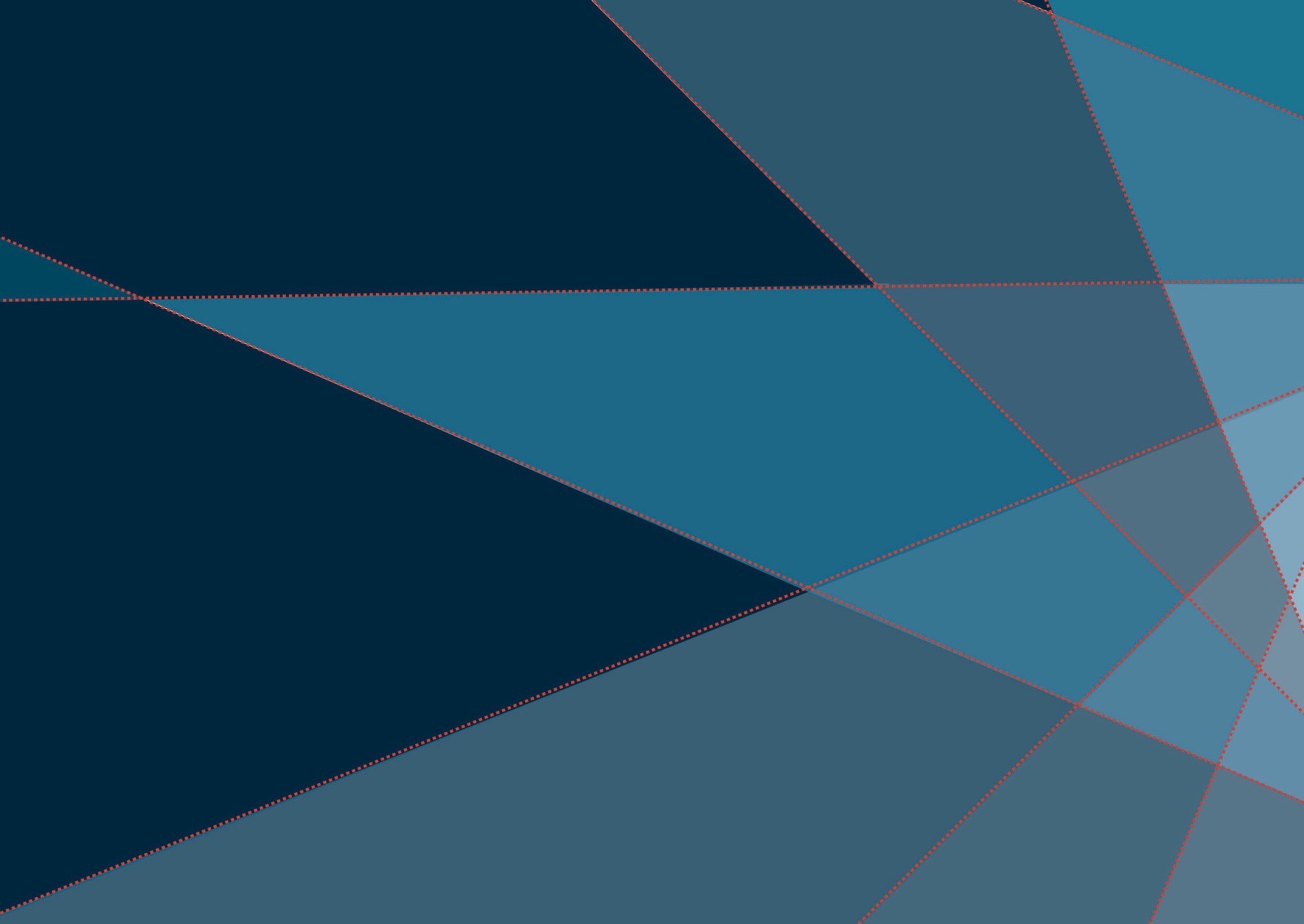 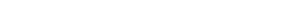 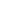 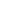 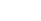 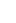 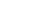 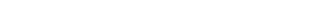 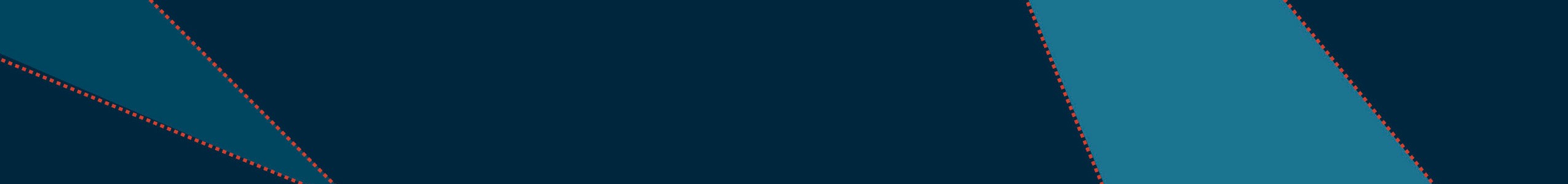 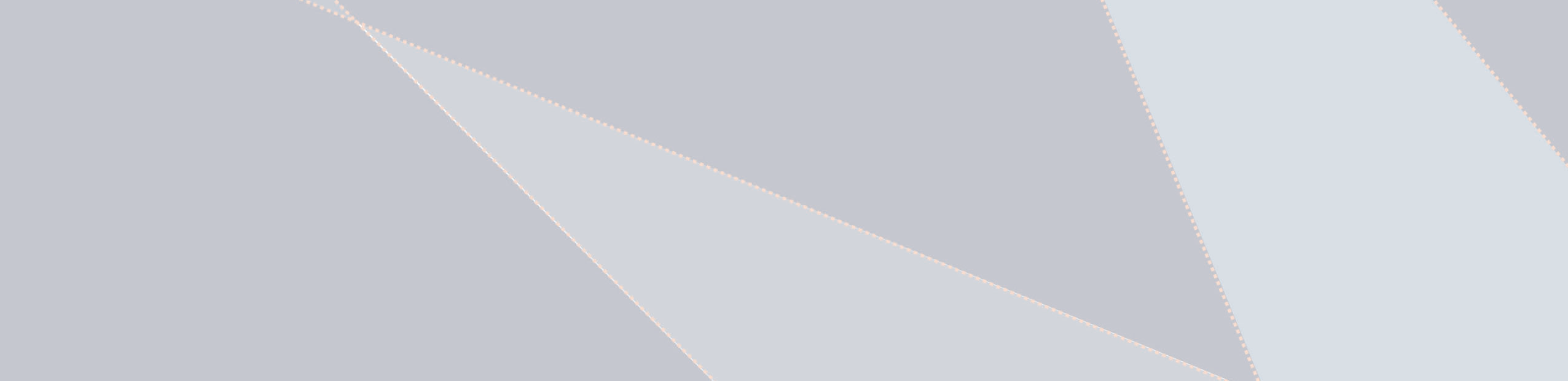 Substance Use Disorder Treatment and Family TherapyUPDATED 2020TREATMENT IMPROVEMENT PROTOCOLPlease share your thoughts about this publication by completing a brief online survey at: www.surveymonkey.com/r/KAPPFSThe survey takes about 7 minutes to complete and is anonymous.Your feedback will help SAMHSA develop future products.This page intentionally left blank.ContentsChapter 5—Race/Ethnicity, Sexual Orientation, and Military Status	95Scope of This Chapter	96Why Focus on Diverse Family Cultures?	97Culturally Responsive Family Counseling	98SUD Treatment for Specific Family Cultures	105Where Do We Go From Here?	117Chapter 6—Administrative and Programmatic Considerations	119Developing a Family-Centered Organizational Culture as an Administrator	120Incorporating Family Counseling and Family Programming	121Supporting Workforce Development	125Encouraging Collaboration as an Administrator	133Addressing Other Programmatic Considerations	136Where Do We Go From Here?	141Appendix—Bibliography	143ivExhibitsExhibit 1.1. TIP Organization	3Exhibit 1.2. Key Terms	4Exhibit 1.3. Benefits and Challenges of Family Counseling in SUD Treatment	6Exhibit 1.4. Treatment Issues According to Family Type	11Exhibit 1.5. Homeostasis	12Exhibit 1.6. The Matrix Intensive Outpatient Approach	17Exhibit 1.7. Understanding Client Reluctance Toward Family Involvement	19Exhibit 1.8. Multifamily Groups	20Exhibit 2.1. The Role of the Medical Model When Working With Families	25Exhibit 2.2. Family Traits That Affect SUD Initiation, Maintenance, and Recovery	26Exhibit 2.3. Effects of Different Substances on Families	27Exhibit 2.4. Family Roles When a Parent Has an SUD	39Exhibit 3.1. Overview of Family-Based Treatment Approaches Addressed in Chapter 3	44Exhibit 3.2. BCT Interventions	55Exhibit 3.3. Concepts Underlying BSFT	62Exhibit 4.1. A Narrative Approach to Family Assessment	82Exhibit 4.2. Genogram Symbols	87Exhibit 4.3. O’Neill Genogram	88Exhibit 5.1. Eight Questions To Consider When Offering SUD Treatment forFamilies of Diverse Racial/Ethnic Backgrounds	100Exhibit 5.2. Family-Based SUD Services for Youth of Diverse Races/Ethnicities	105Exhibit 6.1. Levels of Program Integration	122Exhibit 6.2. Cross-Training	123Exhibit 6.3. Sample Policies and Procedures To Support Integrated FamilyCounseling for SUD Treatment	123Exhibit 6.4. Developing a Supervision Contract With a Family Counselor	131Exhibit 6.5. Multicultural Supervision	132Exhibit 6.6. Systemic–Developmental Supervision	134Exhibit 6.7. SCORE-15 Index of Family Functioning and Change	140This page intentionally left blank.ForewordThe Substance Abuse and Mental Health Services Administration (SAMHSA) is the U.S. Department of Health and Human Services agency that leads public health efforts to reduce the impact of substance abuse and mental illness on America’s communities. An important component of SAMHSA’s work is focused on dissemination of evidence-based practices, and providing training and technical assistance to healthcare practitioners on implementation of these best practices.The Treatment Improvement Protocol (TIP) series contributes to SAMHSA’s mission by providing science- based, best-practice guidance to the behavioral health ﬁeld. TIPs reﬂect careful consideration of all relevant clinical and health service research, demonstrated experience, and implementation requirements. Select nonfederal clinical researchers, service providers, program administrators, and patient advocates comprising each TIP’s consensus panel discuss these factors, offering input on the TIP’s speciﬁc topics in their areas of expertise to reach consensus on best practices. Field reviewers then assess draft content and the TIP is ﬁnalized.The talent, dedication, and hard work that TIP panelists and reviewers bring to this highly participatory process have helped bridge the gap between the promise of research and the needs of practicing clinicians and administrators to serve, in the most scientiﬁcally sound and effective ways, people in need of care and treatment of mental and substance use disorders. My sincere thanks to all who have contributed their time and expertise to the development of this TIP. It is my hope that clinicians will ﬁnd it useful and informative to their work.Elinore F. McCance-Katz, M.D., Ph.D.Assistant Secretary for Mental Health and Substance UseU.S. Department of Health and Human ServicesSubstance Abuse and Mental Health Services AdministrationThis page intentionally left blank.Executive SummaryIntroductionThis Treatment Improvement Protocol (TIP) update provides information and guidance on the latest science-informed, family-based interventions and family counseling approaches for substance use disorders (SUDs). Intended audiences include SUD treatment providers such as drug and alcohol counselors, licensed clinical social workers, licensed marriage and family therapists, psychologists and psychiatrists specializing in addiction, psychiatric and mental health nurses (specialty practice registered nurses), and peer recovery support specialists. The TIP’s audience also includes SUD treatment program administrators, supervisors, and clinical/program directors.SUDs are complex, lifelong conditions that affect not just people in recovery but their families as well. To give a person struggling with alcohol and drug addiction the greatest chance at lasting, successful recovery, families often need to be included in treatment and services. This TIP is designed to helpproviders and administrators better understand how to do this by describing the unique impacts of SUDs on families; how family functioning and dynamics can both support and interfere with recovery; and how treatments, services, and programs can best be tailored to families’ needs.An expert panel developed the TIP’s content based on a review of the most up-to-date literature and on their extensive experience in the ﬁeld of alcohol and drug addiction treatment and family counseling. Other professionals also generously contributed their time and commitment to this publication.The TIP is divided into six chapters so readers can easily ﬁnd material they need most. Below is a summary of the TIP’s main messages, followed by a description of each chapter’s key content areas.Overall Key MessagesFamilies affect and are affected by SUDs. In most cases, including family members in a client’s treatment or services for substance misuse is beneﬁcial and makes achieving and sustaining long-term recovery more likely.Family-based SUD interventions are supported by empirical evidence and have been shown to be effective in promoting long-term behavior change, including recovery. A wide variety of family-based treatment models and approaches are available. You can select from these based in part on the family’s makeup, needs, readiness for change, treatment setting, and level of care required.No two families are identical, and as such, the ways in which family members function and interact with one another will vary from family to family. As a clinician, you should be prepared to adapt SUD treatments and services to each family’s unique background, structure, and situation.Each family has its own ways of behaving and relating to one another. Those dynamics inﬂuence substance misuse and recovery and should be considered when making shared treatment decisions with clients and their family members. You should be able to identify common family structures and dynamics and understand how they inﬂuence substance misuse. This will help you develop more targeted treatments that directly address a given family’s dysfunctions and needs.Most families are doing their best to adapt to the situation of a family member struggling with substance misuse. In general, families usually are just trying to maintain a steady state (orhomeostasis). Sometimes that means engaging in behaviors that actually support the family member’s substance misuse. Avoid blaming, shaming, and using judgmental labels (e.g., referring to family members as “co-dependent” or “enablers”) when working with families. Instead, offer them education, empathy,and support.There are several ways you can integrate family-based treatments and services into care.Motivational interviewing (MI), family-focused interviews and assessments, genograms, and family- based treatment goals are just a few options.Families are diverse and may need treatments and services tailored to factors such as their racial/ethnic background, level of acculturation, immigration/nativity status, and history of military service.It is not enough for clinicians to learn about and offer family-based treatments and services for substance misuse. Administrators, directors, and clinical supervisors also play a role in delivering family-based SUD treatment andensuring programs adopt and maintain a family- centered culture. This means comprehensively addressing a wide range of program development and workforce factors, like hiring andretention, training, clinician and supervisor core competencies, and licensing and credentialing.Programs that establish and foster close ties to the surrounding community can better help clients and families access resources that meettheir needs. Administrators are vital to this process as well.Content OverviewThis TIP is divided into six chapters designed to thoroughly cover all relevant aspects of the ways in which families are touched by SUDs and how providers can offer treatment and services to help meet families’ full range of needs.Chapter 1: Substance Use Disorder Treatment: Working With FamiliesThis chapter lays the groundwork for understanding the treatment concepts and theories of family-based SUD treatment discussed in later parts of this TIP. It is for providers and administrators.Families are complex entities; no two are the same. To provide effective family-based services for SUDs, one must understand different types of families and the common characteristics families often possess (including their rules, roles, boundaries, and communication styles).Family counseling can help families facing SUDs in many different ways, including by teaching them to better understand how their interactions and behaviors are contributing to a family member’s substance misuse and learning how to adapt their behaviors to support a family member’s recovery. Family-based interventions are often centered on helping families learn how to change their behaviors toward and interactions with one another, how they can be a positive inﬂuence on recovery, and how to prevent substance misuse in future generations. There are numerous family- based treatment models, approaches, settings, and formats for SUDs, giving providers (and their client families) a wide range of tools and options from which to choose.In Chapter 1, you will learn about:The beneﬁts and challenges of offering family counseling for SUDs, including why you should include families in SUD treatment and servicesand in goal setting for those treatments and services.The history of family-based SUD treatment and how the incorporation of families into traditional treatment approaches and settings has changedover time.The core objectives of current family-based treatment for SUDs, such as helping thefamily become a source of strength in their family member’s recovery and helping them understand how they inﬂuence their family member’s substance-related behaviors.Common characteristics present in nearly all families (e.g., roles, rules, communicationpatterns, degree of loyalty, culture) and how those characteristics vary—and subsequently affect a family member’s recovery.The various pathways by which family-based SUD treatment and services are delivered, such as parallel, sequential, and integratedapproaches. Different pathways may be more appropriate for certain families depending on their particular structure, way of functioning, and dynamics.The different degrees of  family  involvement that can occur in SUD treatment across different levels of care and settings (e.g., residentialtreatment, outpatient care).Chapter 2: Influence of Substance Misuse on FamiliesThis chapter summarizes the ways in which substance misuse affects family dynamics (the ways in which families behave toward and relate to one another) and family systems and the ways in which those in turn inﬂuence substance misuse. This chapter is for providers.Families operate in their own unique ways. Family dynamics play a large role in both sustaining and reducing/preventing substance misuse. Although all families are different, certain families affect and are affected by SUDs in similar ways. You should be aware of how the dynamics among speciﬁc family types—such as families with young or adolescent children, families with adult children, childless couples, and blended families—are affected by and contribute to the risk of substance misuse in the family. This will help you better determine which treatment/services are best suited to the family and their dynamics.This chapter also presents the latest empirical evidence about common traits of families touched by drug and alcohol addiction. Again, although each family is different, this discussion will help you understand and identify possible targets of intervention, such as poor communication style, high levels of family conﬂict, ineffective parenting approaches, and lack of family connectedness.In Chapter 2, you will learn the following:Families with SUDs tend to share certain characteristics, which are often the focus of treatment and services. These includeproblems with communication, conﬂict, parenting skills, family cohesion, and family attitudes about substance use.Most families engage in behaviors to try to maintain homeostasis, or balance. Familymembers often try to keep things as “normal” and consistent as possible, and in doing so may behave in ways that actually make substance misuse more likely. Sometimes this is called enabling. Rather than criticize or shame families for such behaviors (which are completely normal and, in a way, adaptive), instead work with families to help them learn how to develop healthier behaviors and dynamics.There may be gender-speciﬁc differences in how family dynamics affect and are affected by SUDs. These gender differences may needto be taken into consideration when offering treatment and services. For instance, women are often socialized to be caretakers and to not be confrontational. A mother or daughter may feel that it is not her place to criticize a family member’s substance misuse and may instead engage in caretaking or “enabling” behaviors. These gender beliefs may need to be addressed in treatment if they are contributing to family dysfunction and preventing recovery.In couples in which one partner has an SUD, research suggests there is a high risk of interpersonal violence and mistreatment. Besure to screen for all forms of abuse.Parents struggling with SUDs may not be able to properly care for their young or adolescent children, possibly leading to negative physical,emotional, economic, and social outcomes for offspring. Neglect and other forms of abuse also may be present. This raises professional and legal issues related to safety, and means lossof child custody may become a factor at some point during treatment/services.Children of parents with SUDs may be forced to take on roles inappropriate for their developmental stage. For instance, a teenagermay feel that he has to become the “father” of the household because his father has alcohol use disorder and cannot reliably earn a living and help support the family. This can be a signiﬁcant source of stress for the child.It is easy to sympathize with young children living with parents with drug and alcohol addiction, but do not overlook the effects ofSUDs on adult children. Even when grown, children can be negatively affected by their parents’ substance misuse, including being at risk for substance misuse themselves as well as other unhealthy outcomes (e.g., suicide attempts, higher mortality).Just by nature of their structure, blended families often struggle with certain difﬁcult dynamics and situations (like loss of a biologicalparent or stepparents/stepchildren feeling like “outsiders”). When SUDs are thrown into the mix, this can raise the family stress level even higher. Be particularly sensitive to thedifﬁculties facing blended families with SUDs, and understand how helping them strengthen their bonds with one another can be a powerful factor in supporting recovery and preventing substance misuse.Adolescent substance misuse can negatively affect parents and siblings and also place the youth at risk for dangerous or unhealthyoutcomes (like car accidents, dropping out of school, or continued substance misuse into adulthood). A family may need help identifying dynamics and functions that are supporting the teen’s SUD and making recovery more difﬁcult.Chapter 3: Family Counseling Approaches This chapter reviews research-based family counseling approaches speciﬁcally developedfor treating couples and families in which theprimary issue facing the family system is an SUD. It describes the underlying concepts, goals, techniques, and research support for each approach. This chapter is for providers.The numerous family-based SUD treatments that exist differ in the strategies and techniques used to address substance misuse. However,these treatments share certain features, such as an emphasis on treating the family as a whole rather than focusing only on the individual with an SUD; using a nonblaming, collaborativeapproach to care; and adapting to the culture and values embraced by each family. Speciﬁc family- based treatments that can be used effectivelyto help families improve their functioning and enhance recovery include psychoeducation, multidimensional family therapy (MDFT), behavioral couples and family therapy, brief strategic family therapy (BSFT), functional family therapy, and solution-focused brief therapy. This chapter discusses each in detail.In Chapter 3, you will learn the following:Family-based treatment guides families in enhancing their thoughts about and reactions tosubstance misuse. This in turn typically leads to major changes within the family as a whole.Regardless of approach, all family-based treatment shares certain core aspects. Aspects include improving the health and well-beingof the whole family, not just the person with substance misuse; respecting the value of family and other social relationships as a key part of recovery; and meeting harm-reduction goals other than abstinence, which can still beneﬁt the family and the individual.Psychoeducation is a widely used approach to family-based SUD treatment, and many families can improve their functioning and dynamicssimply by learning about drug and alcohol addiction and recovery. Do not underestimate the power of this seemingly simple intervention.MDFT has good empirical support for reducing SUDs, especially among adolescents. It addresses individual behaviors and familyprocesses. It has improved functioning among adolescents, parents, families as a whole, and families’ relationships within their communities.Behavioral couples and family counseling approaches help support recovery by teaching clients to improve the quality oftheir relationships, engage in healthier communication, and build positive relationships with one another.BSFT uses a problem-focused, practical approach to reduce or eliminate youth substance misuse and enhance familyfunctioning.Functional family therapy also takes a problem- solving approach to engaging, motivating,and creating behavior change among clients. Families are also taught how to apply their newfound skills to future situations.Solution-focused brief therapy invites families to build a positive vision of their future and identifyinterpersonal changes and improvements in target behaviors needed to make that vision a reality.Network Therapy uses a combination of individual and group therapy approaches and involves members of the client’s network ofsupportive family members and friends in sessions. The main goal is for members of the supportive network to learn how they can reinforce the client’s efforts to achieve and maintain abstinence.In addition to understanding speciﬁc treatment approaches, consider offering other family-based skills and services that cansupport recovery across the continuum of care. These could include engaging the family in treatment, linking members to community and mutual-aid recovery supports, facilitating behavioral contracts between the person in recovery and his or her family members, and teaching relapse prevention techniques (e.g., family-based problem-solving).Case management services can help families address problems within larger systems of care, like healthcare-, education-, legal-, andchildcare-related issues. These commonly occur in individuals and families with SUDs and thus should be a standard part of family-based SUD treatment.Family peer recovery support services offer families the valuable opportunity to learn from others who have walked in their shoes. This canbe incredibly powerful and healing, as families touched by drug and alcohol addiction often feel isolated and struggle with stigma, shame, and confusion.Chapter 4: Integrated Family Counseling To Address Substance Use DisordersThis chapter discusses the advantages and limitations of integrated treatment models and the degree of providers’ involvement with families.It offers guidelines on how to deliver family counseling in combination with speciﬁc SUD treatment and to match counseling approaches to each family’s speciﬁc level of recovery. The intended audience is providers.As a general rule, families should be incorporated into SUD treatment and services to give individuals the best chances at lasting recovery. Be sure tolet the individual in recovery decide who in the family should be invited to participate in treatment. Barriers to participation may need to be problem solved, such as family members who live far away, have scheduling conﬂicts, or simply refuse to be a part of treatment. As in individual counseling, screening and assessment are critical components to information gathering, but in thiscontext, both processes should be family based. For instance, discuss not only the individual’s history of substance misuse but also how substance misuse has occurred historically, throughout the family. Rather than focusing entirely on problems within the family, be sure to also explore family members’ strengths, including supportive qualities (e.g., warmth, compassion), talents, and goals. This will help you maintain a positive tone throughout treatment and can help keep families motivated and engaged in care.In Chapter 4, you will learn that:In some instances, certain family members should not be included in SUD treatment and services. Such situations include when intimatepartner violence has occurred, when child abuse or neglect has occurred, when individuals are currently withdrawing from substances, when clients with SUDs are also are struggling with psychosis or are suicidal, and when clientshave signiﬁcant cognitive problems (like severe learning or memory problems).Mandated family treatment can be difﬁcult because family members are not seeking care willingly. In such cases, MI can help youbuild rapport with clients and enhance their willingness and desire to participate in treatment.As with individual treatment, screening and assessments should be conducted toidentify current and past problems in need of intervention. Use a family-based focus that explores the family history of SUDs, mental disorders, abuse, legal problems, work and school issues, and overall health. Family interviews can help you gather this information and also serve as an opportunity for you to build rapport with families, educate them about treatments and services, and get their “buy-in” to enter and stay engaged in treatment.Family-based assessments help you determine the history of the family’s functioning and substance misuse. Do not forget to alsoexplore the family’s strengths and supports.A genogram can help you and your client families visualize their current and history of substance-related problems. It is also a way todepict their strengths and resources.Family members may each have different goals for treatment, and that’s okay. Your job is to help them identify changes they would liketo make, teach them how to make those changes, and guide them in becoming sources of support for one another. You can do this by educating families about SUDs and recovery, facilitating communication between family members, and linking them to community-based resources and support networks.It is common to encounter certain challenges in working with families with SUDs, but these can be overcome by helping families build healthiercoping skills, educating them to correct myths and misconceptions about SUDs and recovery, offering case management services to help coordinate schedules and service needs, and addressing each family member’s particular stage of change.Chapter 5: Race/Ethnicity, Sexual Orientation, and Military Status This chapter discusses family counseling forSUDs among families of diverse racial and ethnicbackgrounds; lesbian, gay, bisexual, or transgender (LGBT) families; and military families (including active duty personnel and veterans). Each section discusses the latest empirical evidence for family- based SUD treatment with that population as well as suggestions for how you can tailor family-based interventions to improve outcomes. This chapter is for providers.Family-based counseling is supported by empirical evidence as a safe and effective option for overcoming drug and alcohol addiction. However, no SUD treatment is “one size ﬁts all” for all families. Certain families may beneﬁt more from particular treatment approaches, formats, and settings than from others, based in part on their attitudes, beliefs, and dynamics. These attitudes, beliefs, and dynamics often differ based on a given family’s culture or background. As such, it is critical that you as a clinician understand how diverse families may affect and are affected by substance misuse and tailor your treatments and services as needed. For instance, in families of certain racialor ethnic backgrounds, there may be language barriers or cultural beliefs that make treatment seeking less likely. In military families, there may be attitudes that normalize substance misuse and make recovery seem unnecessary. This chapter will guide you through some speciﬁc types of families and how their dynamics, functions, attitudes, and values could affect treatment.In Chapter 5, you will learn that:Diversity among families is an important factor to consider when trying to understand how substance misuse ﬁts into a particular family andwhich treatments and services may be best for them.It is not enough to just be culturally sensitive to such issues; rather, you should provide family-based treatment and services that areculturally responsive. This includes adopting cultural humility, in which you seek to learn from your client families rather than imposing onto them your own beliefs, ideas, and knowledge about a given culture.There are several factors to consider when working with diverse family cultures, including their family structure, role of extended familymembers, spiritual/religious beliefs, immigrant/ nativity status, family values, approach to communication, experience with racism or other discrimination, and history of extended separation (especially between parents and children).When working with African American families, you should consider tailoring treatments and services by using culturally relevant storytellingtechniques, helping parents strengthen the bonds between each other, and addressing racial socialization (that is, the ways in which parents, directly and indirectly, teach their children about race and society).Outcomes of family-based SUD treatment for Latino families may be best when you offer treatments and services in their native language,explore the family’s history of migration and cultural transition, and understand howsubstance use is deﬁned and discussed in their country of origin.For Asian American families, you can adapt family-based SUD treatment by discussing theconcept of collectivism and how that might ﬁt into the family’s views, values, and customs; exploring the family’s level of acculturation; and learning about help-seeking and coping behaviors common in their country of origin.For American Indian/Alaska Native families, a systemwide approach that involves the entire community, tribe, or clan is oftenneeded. Helping families understand their interconnectedness, and how  the  behavior of one family member can have ripple effects on the rest of the family, is critical and mayrequire clinicians to involve valued others who are outside the family (e.g., community elders, spiritual healers) in the treatment process.LGBT families have not been the subject of as much research as families of diverse racial and ethnic backgrounds. Nevertheless, evidencesuggests that these families may beneﬁt from strategies such as alliance  building  among family members, including nontraditional family members, in treatment and having separate counseling sessions with family members nonaccepting of your client.If working with military families, you will beneﬁt from learning about military culture, as it is very different from civilian life. This includesunderstanding power  hierarchies,  values and expectations for behavior, and attitudesabout substance misuse. Military families may beneﬁt from treatment and services that take into account their history of long periods of separation (e.g., deployment) and relocation, both of which are common in military culture and can be signiﬁcant sources of strain that might make substance misuse by parents, adolescents, or both more likely.Chapter 6: Administrative and Programmatic ConsiderationsThis chapter outlines family-related aspects of substance misuse that programs should account for when providing alcohol and drug addiction treatment and recovery support services.This chapter is for administrators and clinical supervisors.The key to developing and implementing family- based SUD treatment and services is to ensure treatment programs adopt a family-centered culture. This means administrators, directors, supervisors, and other leadership should work together to ensure existing treatment and services are family friendly, tailored to families’ full range of needs, and based on empirical evidence. A family- centered culture means an organization includes family members and their needs throughoutthe treatment and service provision process, including as part of  engagement  and  in  shaping the physical program environment. Integrating family counseling and program elements requires education and buy-in among staff as well as the families you serve. Efforts to enhance workforce development also must be present, such as the hiring and retention of clinicians competent and comfortable in working with families with SUDs.In Chapter 6, you will learn that:Program policies and procedures should be implemented in ways that make treatment and services accessible and effective forfamilies.Fully integrated family-based programs are those in which all staff understand the ways inwhich family can inﬂuence (and are inﬂuenced by) substance misuse. As a reﬂection of this, administrators, program managers, and clinical supervisors should help create, implement, and document policies that are family friendly.Clinicians should understand how to incorporate these policies into practice.Clinical staff, including supervisors, should possess family-centered counselingcompetencies. This includes recruiting and hiring clinicians, supervisors, and administrators who already have the training and knowledge to support a family-based culture in your program setting.Core skills for SUD treatment and service providers include having knowledge of family- based interventions and treatment models;diverse cultural factors that affect families with substance misuse; the ways in which family dynamics, relationships, and communication affect recovery; and system concepts, theories, and techniques.Administrators and supervisors need to ensure that clinicians engage family members as appropriate throughout all stages of care andthat they show families respect, honor their strengths, and recognize their unique needs.One way in which programs demonstrate their commitment to building and maintaining a family-centered culture is by making certainthat staff have the necessary training, licensing, and credentialing in family counseling.By providing ongoing opportunities for staff training and education, programs and administrators help ensure clinicians andsupervisors possess the latest evidence-based knowledge and practical understanding of working with families with substance misuse.Administrators should develop and maintain ongoing supportive partnerships with community-based organizations to helpfamily members stay integrated within their community and access a wide range of services for all needs (e.g., those related to child welfare, social services, the legal system, housing, spirituality/faith, education/vocation). Building and maintaining strong relationships with the surrounding community will also help a program stay up to date on available and effective local resources for client families.TIP Development ParticipantsNote: The information given indicates participants’ afﬁliations at the time of their participation in this TIP’s original development and may no longer reﬂect their current afﬁliations.Consensus PanelEach TIP consensus panel is a group of primarily nonfederal addiction-focused clinical, research, administrative, and recovery support experts with deep knowledge of the TIP’s topic. With the Substance Abuse and Mental Health Services Administration’s Knowledge Application Program team, members of the consensus panel develop each TIP via a consensus-driven, collaborative process that blends evidence-based, best, and promising practices with the panel members’ expertise and combined wealth of experience.ChairEdward Kaufman, M.D.Editor in ChiefAmerican Journal of Drug and Alcohol Abuse Dana Point, CaliforniaCo-ChairMarianne R.M. Yoshioka, Ph.D., M.S.W.Associate Professor Columbia University School of Social Work New York, New YorkWorkgroup LeadersMary M. Gillespie, Psy.D., CASACProfessorHudson Valley Community College Saratoga Springs, New YorkGloria Grijalva-GonzalesCertiﬁed Sr. Substance Abuse Case Manager/ CounselorSan Joaquin County – Ofﬁce of Substance Abuse Allies ProjectStockton, CaliforniaI. Andrew Hamid, Ph.D., M.S.W., MFT, CSWProfessorColumbia University School of Social Work New York, New YorkDavid Rosenthal, Ph.D.Executive DirectorLower East Side Harm Reduction Center New York, New YorkDaniel Santisteban, Ph.D. Research Associate Professor University of MiamiSchool of Medicine Miami, FloridaCarol Shapiro, M.S.W. Executive Director Family Justice Center New York, New YorkPanelistsFred U. Andes, D.S.W., M.S.W., M.P.A., LCSWAssistant Professor of Sociology New Jersey City University Jersey City, New JerseyPaul Curtin, M.A., CAC, NCAC IIPresidentAlcohol Services, Inc. Syracuse, New YorkJo-Ann Krestan, M.A., MFT, LADCFamily Therapist/Writer Private PracticeSurry, MaineEric E. McCollum, Ph.D., LCSW, LMFTProfessor and Clinical Director Virginia Tech Falls ChurchMarriage and Family Therapy Program Falls Church, VirginiaMargaret McMahon, M.T.S., M.S., M.S.W.Clinician Private PracticeWashington, DCGreer McSpadden, M.S.W., LISWDirector, BHSFirst Nations Community Health Source Albuquerque, New MexicoWilliam Francis Northey, Jr., Ph.D.Research SpecialistAmerican Association for Marriage and Family TherapyAlexandria, VirginiaMarlene F. Watson, Ph.D.DirectorPrograms in Couple and Family Therapy Drexel UniversityPhiladelphia, PennsylvaniaLoretta Young Silvia, Ph.D., M.Ed.Associate Professor of PsychiatryWake Forest University School of Medicine Department of Psychiatry and Behavioral Medicine Winston-Salem, North CarolinaKAP Expert Panel and Federal Government ParticipantsBarry S. Brown, Ph.D.Adjunct ProfessorUniversity of North Carolina at Wilmington Carolina Beach, North CarolinaJacqueline Butler, M.S.W., LISW, LPCC, CCDC III, CJSProfessor of Clinical Psychiatry College of  Medicine University of Cincinnati Cincinnati, OhioDeion CashExecutive DirectorCommunity Treatment and Correction Center, Inc. Canton, OhioDebra A. Claymore, M.Ed.Adm. Owner/Chief Executive Ofﬁcer WC Consulting, LLCLoveland, ColoradoCarlo C. DiClemente, Ph.D.ChairDepartment of PsychologyUniversity of Maryland Baltimore County Baltimore, MarylandCatherine E. Dube, Ed.D. Independent Consultant Brown University Providence, Rhode IslandJerry P. Flanzer, D.S.W., LCSW, CACChief, ServicesDivision of Clinical and Services Research National Institute on Drug Abuse Bethesda, MarylandMichael Galer, D.B.A., M.B.A., M.F.A.Independent Consultant Westminster, MassachusettsRenata J. Henry, M.Ed.DirectorDivision of Alcoholism, Drug Abuse, and Mental HealthDelaware Department of Health and Social Services New Castle, DelawareJoel Hochberg, M.A.PresidentAsher & PartnersLos Angeles, CaliforniaJack Hollis, Ph.D.Associate DirectorCenter for Health Research Kaiser Permanente Portland, OregonMary Beth Johnson, M.S.W.DirectorAddiction Technology Transfer Center University of Missouri–Kansas City Kansas City, MissouriEduardo Lopez Executive Producer EVS Communications Washington, DCHolly A. Massett, Ph.D.Academy for Educational Development Washington, DCDiane MillerChiefScientiﬁc Communications BranchNational Institute on Alcohol Abuse and Alcoholism Bethesda, MarylandHarry B. Montoya, M.A. President/Chief Executive Ofﬁcer Hands Across CulturesEspanola, New MexicoRichard K. Ries, M.D.Director/ProfessorOutpatient Mental Health Services Dual Disorder ProgramsSeattle, WashingtonGloria M. Rodriguez, D.S.W.Research ScientistDivision of Addiction ServicesNJ Department of Health and Senior Services Trenton, New JerseyEverett Rogers, Ph.D.Center for Communications Programs Johns Hopkins UniversityBaltimore, MarylandJean R. Slutsky, P.A., M.S.P.H.Senior Health Policy AnalystAgency for Healthcare Research and Quality Rockville, MarylandNedra Klein Weinreich, M.S.PresidentWeinreich Communications Canoga Park, CaliforniaClarissa WittenbergDirectorOfﬁce of Communications and Public Liaison National Institute of Mental Health Kensington, MarylandConsulting MembersPaul Purnell, M.A.Vice PresidentSocial Solutions, L.L.C. Potomac, MarylandScott Ratzan, M.D., M.P.A., M.A. Academy for Educational Development Washington, DCThomas W. Valente, Ph.D.Director, Master of Public Health Program Department of Preventive Medicine School of MedicineUniversity of Southern California Alhambra, CaliforniaPatricia A. Wright, Ed.D. Independent Consultant Baltimore, MarylandField ReviewersField reviewers represent each TIP’s intended target audiences. They work in addiction, mental health, primary care, and adjacent ﬁelds. Their direct frontline experience related to the TIP’s topic allows them to provide valuable input on a TIP’s relevance, utility, accuracy, and accessibility. Additional advisors to this TIP include members of a resource panel and an editorial advisory board.Stephanie Abbott, M.A. Adjunct Professor Marymount University Arlington, VirginiaRaymond P. Adams, M.P.S., CAPDrug Court Substance Abuse Counselor Florida 16th Judicial Circuit Court Marathon, FloridaDavid Bergman, J.D.Director of Legal and Government Affairs American Association for Marriage and Family TherapyAlexandria, VirginiaJames Bertone, LCSW, LADCRehabilitation Specialist IIBureau of Alcohol and Drug Abuse Carson City, NevadaThomas W. Blume, Ph.D., LPC, LMFT, NCCAssociate ProfessorDoctoral Program Coordinator Oakland UniversityRochester, MichiganLane Brigham, Ph.D.Thibodaux, LouisianaSusanne Caviness, Ph.D. (CAPT, USPHS) Senior Program Management Ofﬁcer Center for Substance Abuse TreatmentSubstance Abuse and Mental Health Services AdministrationRockville, MarylandPaula CoreySenior Vice President Palladia, Inc.New York, New YorkJanice M. Dyehouse, Ph.D., M.S.N., R.N.Professor of NursingUniversity of Cincinnati College of Nursing Cincinnati, OhioJo-an M. FoxNashville, TennesseeJoel FrankMilwaukee, WisconsinAnne M. Herron, M.S.DirectorNew York State Ofﬁce of Alcoholism and Substance Abuse ServicesAlbany, New YorkM. Kay Keller, M.P.A., SSWSenior Human Services Program Specialist Contract Manager ProgramDepartment of Children and Family Services Substance Abuse Program Ofﬁce Tallahassee, FloridaMalcolm V. KingSubstance Abuse Program Manager Virginia Department of Juvenile Justice Richmond, VirginiaG. Richard KinsellaVice PresidentSyracuse Behavioral Healthcare Syracuse, New YorkMichael Warren Kirby, Jr., Ph.D., M.A., CAC IIIChief Executive Ofﬁcer Arapahoe House, Inc. Thornton, ColoradoJanet M. Lerner, D.S.W., RCSWAdministratorNarco Freedom, Inc. New York, New YorkRuby J. Martinez, Ph.D., R.N., CSAssistant Professor University of Colorado Denver, ColoradoDan A. McRight Nashville CPE Partnership Nashville, TennesseeJerry Moe, M.A.National DirectorBetty Ford Center’s Children’s Program Rancho Mirage, CaliforniaFariha Niazi, LMHCBrief Therapy InstituteNOVA Southeastern University Fort Lauderdale, FloridaWilliam (Bill) Francis Northey, Jr., Ph.D.Research SpecialistAmerican Association for Marriage and Family TherapyAlexandria, VirginiaGwen M. Olitsky, M.S.Founder and C.E.O.The Self-Help Institute for Training and Therapy Lansdale, PennsylvaniaRandall W. Phillips, LMFT, LPC/MHSPUnion City Medical Center Counseling and Consulting Services Union City, TennesseeGerard J. Schmidt, M.A., LPC, MACClinical Affairs ConsultantNAADAC, The Association for Addiction ProfessionalsMorgantown, West VirginiaThomas L. Sexton, Ph.D.Professor and DirectorCenter for Adolescent and Family Studies Counseling Psychology ProgramIndiana University-Bloomington Bloomington, IndianaMeri Shadley, Ph.D., MFT, LADCAssociate ProfessorCenter for the Application of Substance Abuse TechnologiesUniversity of Nevada, Reno Reno, NevadaMary K. ShiltonExecutive DirectorNational Treatment Accountability for Safer CommunitiesWashington, DCRobert Walker, M.S.W., LCSWAssistant Professor University of KentuckyCenter on Drug and Alcohol Research Lexington, KentuckySis WengerExecutive DirectorNational Association for Children of Alcoholics Rockville, MarylandKerry W. Wicks, LACProgram DirectorNorth Dakota Department of Human Services Jamestown, North DakotaAnn S. Yabusaki, Ph.D.Substance Abuse Director, Psychologist Coalition for a Drug-Free Hawaii Substance Abuse Programs and Training Kaneohe, HawaiiResource PanelShirley Beckett, NCAC IICertiﬁcation AdministratorNAADAC, The Association for Addiction ProfessionalsAlexandria, VirginiaSusanne Caviness, Ph.D. (CAPT, USPHS) Senior Program Management Ofﬁcer Center for Substance Abuse TreatmentSubstance Abuse and Mental Health Services AdministrationRockville, MarylandFrank Canizales, M.S.W.Management Analyst, Alcohol Program Indian Health ServiceRockville, MarylandPeggy Clark, M.S.W., M.P.A.Center for Medicaid and State Operations Centers for Medicare and Medicaid Services Baltimore, MarylandChristina CurrierPublic Health AnalystCenter for Substance Abuse Treatment Substance Abuse and Mental Health Services AdministrationRockville, MarylandJames Gil HillDirectorOfﬁce of Evaluation, Scientiﬁc Analysis and SynthesisCenter for Substance Abuse Treatment Substance Abuse and Mental Health Services AdministrationRockville, MarylandHendree E. Jones, Ph.D.Assistant Professor CAP Research DirectorJohns Hopkins University Center Baltimore, MarylandWilliam (Bill) Francis Northey, Jr., Ph.D.Research SpecialistAmerican Association for Marriage and Family TherapyAlexandria, VirginiaHector Sanchez, M.S.W.Team LeaderCenter for Substance Abuse Treatment Substance Abuse and Mental Health Services AdministrationRockville, MarylandKaren UrbanyPublic Health AdvisorCenter for Substance Abuse Treatment Substance Abuse and Mental Health Services AdministrationRockville, MarylandSteve WingSenior Advisor for Drug PolicyOfﬁce of Policy and Program Coordination Substance Abuse and Mental Health Services AdministrationRockville, MarylandCultural Competency and Diversity Network ParticipantsElmore T. Briggs, CCDC, NCAC IIPresident/CEO SuMoe PartnersGermantown, MarylandAfrican American Work GroupFrank Canizales, M.S.W.Management Analyst, Alcohol Program Indian Health ServiceRockville, MarylandNative American Work GroupTing-Fun May Lai, M.S.W., CSW, CASACDirectorChinatown Alcoholism Center Hamilton-Madison House New York, New YorkAsian Work GroupHector Sanchez, M.S.W.Center for Substance Abuse Treatment Substance Abuse and Mental Health Services AdministrationRockville, MarylandHispanic/Latino Work GroupAnn S. Yabusaki, Ph.D.Kaneohe, HawaiiAsian Work GroupPublication InformationAcknowledgmentsThis original version of this publication was prepared under contract numbers 270-99-7072, 270-14-0445, and 283-17-4901 by the Knowledge Application Program (KAP) for the Center for Substance Abuse Treatment (CSAT), Substance Abuse and Mental Health Services Administration (SAMHSA). Karl D. White, Ed.D., and Andrea Kopstein, Ph.D., M.P.H., served as the Contracting Ofﬁcer’s Representatives (CORs) for initial TIP development. Christina Currier served as the CSAT TIPs Task Leader. Content was reviewed andupdated in 2020. Suzanne Wise served as the COR, Candi Byrne as the Alternate COR, and Jennifer Keyser Bryan, D.H.Sc., M.P.A., M.S.W., as the Product Champion.DisclaimerThe views, opinions, and content expressed herein are the views of the consensus panel members and do not necessarily reﬂect the ofﬁcial position of SAMHSA. No ofﬁcial support of or endorsement by SAMHSA for these opinions or for the instruments or resources described is intended or should be inferred. The guidelines presented should not be considered substitutes for individualized client care and treatment decisions.Public Domain NoticeAll materials appearing in this volume except those taken directly from copyrighted sources are in the public domain and may be reproduced or copied without permission from SAMHSA or the authors. Citation of the source is appreciated. However, this publication may not be reproduced or distributed for a fee without the speciﬁc, written authorization of the Ofﬁce of Communications, SAMHSA.Electronic Access and Copies of PublicationThis publication may be ordered or downloaded from SAMHSA’s Publications and Digital Products webpage at store.samhsa.gov. Or, please call SAMHSA at 1-877-SAMHSA-7 (1-877-726-4727)(English and Español).Recommended CitationSubstance Abuse and Mental Health Services Administration. Substance Use Disorder Treatment and Family Therapy. Treatment Improvement Protocol (TIP) Series, No. 39. SAMHSA Publication No. PEP20-02-02-012. Rockville, MD: Substance Abuse and Mental Health Services Administration, 2020.Originating OfficeQuality Improvement and Workforce Development Branch, Division of Services Improvement, Center for Substance Abuse Treatment, Substance Abuse and Mental Health Services Administration, 5600 Fishers Lane, Rockville, MD 20857.Nondiscrimination NoticeSAMHSA complies with applicable federal civil rights laws and does not discriminate on the basis of race, color, national origin, age, disability, or sex. SAMHSA cumple con las leyes federalesde derechos civiles aplicables y no discrimina por motivos de raza, color, nacionalidad, edad, discapacidad, o sexo.SAMHSA Publication No. PEP20-02-02-012 First printed 2004Updated 2020This page intentionally left blank.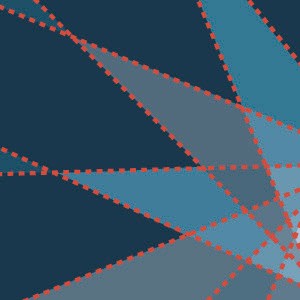 Chapter 1—Substance Use Disorder Treatment: Working With FamiliesThe integration of family counseling into SUD treatment has posed an ongoing challenge since the inception of family therapy in the 1950s.Family counseling has been woven into treatment across the continuum of care, from prevention approaches, to treatment interventions, to continuing care services. Even so, it can be difﬁcult for providers and programs to ﬁt family services into existing schedules ﬁlled with the demands of SUD treatment and related services. SUD treatment programs may also face challenges related to funding, training, and other administrative aspects of integration.To ensure use of family counseling and family services to their greatest potential within SUD treatment, it is essential to broaden the focus of SUD treatment from an individual to a family perspective. It is common to acknowledge the unique individual factors (e.g., environmental,genetic, biological) that may inﬂuence a person’s substance misuse and SUD treatment outcomes. Yet equally important are interpersonal factors— social, occupational, and familial (relationships, dynamics, and interactions). Both individual and interpersonal factors can affect one’s access to, initiation of, and engagement in SUD treatment. These same factors inﬂuence SUD treatment outcomes.Just as others can have an impact on an individual’s substance misuse, the individual’s substance misuse can likewise affect those around them. Peoplewho misuse substances are likely to affect at least a handful of others who have or had some form of relationship with them, such as friends, partners, coworkers, relatives, and members of their communities.The consequences of a person’s substance misuse can be especially powerful for his or her family members. Four main theoretical models inform the SUD treatment approaches and family-based interventions that can best address those consequences:Family diseaseFamily systemsCognitive–behavioral therapyMultidimensional family therapy (MDFT)Scope of This TIPAudienceThis Treatment Improvement Protocol (TIP) is structured to meet the needs of professionals with a range of training, education, and clinical experience in addressing SUDs. The primaryaudience for this TIP is SUD treatment counselors— many, but not all, of whom possess certiﬁcationin addiction counseling or related professional licensing.Additional providers among this TIP’s primary audience are peer support specialists, psychiatric and mental health nurses, primary care providers (such as family physicians, internal medicine specialists, and nurse practitioners), and allied healthcare professionals who may provide SUD treatment—some of whom may have credentials in couples and family therapy, treatment of SUDs or mental disorders, or criminal justice services. The TIP will refer to these audiences collectively as “providers” for brevity.This TIP also offers guidance for addiction treatment program administrators, supervisors, and clinical/program directors (called “administrators” for brevity) working in behavioral health programs and agencies that provide SUD treatment and recovery support services.Secondary audiences include educators, researchers, policymakers, and healthcare and social service personnel beyond those speciﬁcally mentioned above.OrganizationThis TIP consists of six chapters (Exhibit 1.1). Some readers may prefer to go directly to chapters most relevant to their areas of interest. However, the TIP starts with core concepts laying the groundwork for understanding families and how SUDs can affect them, before moving to more speciﬁcfamily approaches, counseling techniques, and programmatic considerations.EXHIBIT 1.1. TIP OrganizationChapter 1, Substance Use Disorder Treatment: Working With Families, lays the groundwork for understanding the treatment concepts and theories of family discussed in later chapters of this TIP. It is for providers and administrators.Chapter 2, Inﬂuence of Substance Misuse on Families, summarizes the ways in which substance misuse affects family dynamics and systems and the ways in which those dynamics and systems can, in turn, inﬂuence substance misuse. This chapter is for providers.Chapter 3, Family Counseling Approaches, reviews research-based family counseling approaches speciﬁcally developed for treating couples and families in which the primary issue within the family system is an SUD. It describes the underlying concepts, goals, techniques, and research support for each approach. This chapter is for providers.Chapter 4, Integrated Family Counseling To Address Substance Use Disorders, discusses the advantages and limitations of integrated treatment models and the degree of providers’ involvement with families. It offers guidelines providers can use to deliver family counseling in combination with speciﬁc SUD treatment. It will also help providers match their counseling approaches to speciﬁc levels of recovery.Chapter 5, Race/Ethnicity, Sexual Orientation, and Military Status, discusses family counseling for SUDs among families of diverse racial and ethnic backgrounds; families with lesbian, gay, bisexual, or transgender family members; and military families (including active duty personnel and veterans). Each section discusses relevant empirical evidence for family-based addiction treatment with that population as well as suggestions for how providers can adapt family-based interventions for addiction to improve outcomes in speciﬁc family populations. This chapter is for providers and administrators.Chapter 6, Administrative and Programmatic Considerations, outlines family-related aspects of substance misuse programs that administrators should note when providing addiction treatment and recovery support services.GoalsThis TIP will help SUD treatment providers and administrators:Understand the common concepts of family structure and dynamics, as well as terminology central to these concepts (Exhibit 1.2).Learn the impact of SUDs on families and how the presence of SUDs affects every family member.Offer SUD treatment via culturally responsive approaches that involve the family as a whole.Appreciate the value of family involvement in treatment.Integrate speciﬁc family counseling models, techniques, and concepts into SUD treatmentto enhance effective family coping and healthy communication patterns—paving the road toward recovery for everyone in the family.Train and motivate staff to include family members in treatment.Support staff in exploring the role of SUDs in family counseling and in developingcollaborative relationships to meet the diverse needs of families.EXHIBIT 1.2. Key TermsAddiction*: The most severe form of SUD, associated with compulsive or uncontrolled use of one or more substances. Addiction is a chronic brain disease that has the potential for both recurrence (relapse) andrecovery. (This term is not used for diagnostic purposes in the American Psychiatric Association’s [APA’s] Diagnostic and Statistical Manual of Mental Disorders, Fifth Edition [DSM-5]. This TIP uses “addiction” interchangeably with SUDs for brevity and refers only to addictions related to alcohol or drugs.)Binge drinking*: A drinking pattern that leads to blood alcohol concentration levels of 0.08 grams per deciliter or greater. This usually takes place after four or more drinks for women and ﬁve or more drinksfor men (National Institute on Alcohol Abuse and Alcoholism, n.d.; Center for Behavioral Health Statistics and Quality, 2020). However, older adults are more sensitive to the effects of alcohol and treatment providers may need to lower these numbers when screening for alcohol misuse (Kaiser Permanente, 2019). Additionally, other factors such as weight, decrease in enzyme activity, and body composition (e.g., amount of muscle tissue present in the body) can also affect alcohol absorption rates.Continuing care: Care that supports a client’s progress, monitors his or her condition, and can respond to a return to substance use or a return of symptoms of a mental disorder. Continuing care is both a processof posttreatment monitoring and a form of treatment itself. It is sometimes referred to as aftercare.Family-based interventions: Family-based interventions include those that provide psychoeducation and other assistance to family members and those that involve family therapy. This TIP uses family-basedinterventions interchangeably with family counseling. In the SUD treatment and recovery support ﬁeld, families are involved at different points along the continuum of care and engaged in interventions of varying intensity. Most SUD treatment providers who work with families are not licensed family therapists, but they may have training in speciﬁc competencies to meet the varying needs of families with SUDs.Family therapy: Family therapy views the whole family as the primary client and intervenes speciﬁcally on a systems level with the family unit. Family therapy may occur across all behavioral health servicesettings and within behavioral health subspecialties (e.g., mental health services, addiction treatment, prevention). To identify as a marriage and family therapist, a provider must receive speciﬁc training and licensing; requirements vary across states. In addition, many family therapists seek specialized training to meet the needs of their clients and the requirements for their profession to treat families.Integrated interventions: Speciﬁc treatment strategies or therapeutic techniques in which interventions for the SUD and mental disorder are combined in one session or in a series of interactions or multiplesessions.Peer recovery support services: The range of SUD treatment and mental health services that help support individuals’ recovery and that are provided by peers. The peers who provide these services arecalled peer recovery support specialists (“peer specialists” for brevity), peer providers, or recovery coaches.Relapse*: A return to substance use after a signiﬁcant period of abstinence.Recovery*: A process of change through which individuals improve their health and wellness, live a self- directed life, and strive to reach their full potential. Even individuals with severe and chronic SUDs can,with help, overcome their SUDs and regain health and social function. This is called remission. When those positive changes and values become part of a voluntarily adopted lifestyle, that is called being in recovery. Although abstinence from all substance misuse is a cardinal feature of a recovery lifestyle, it is not the only healthy, prosocial feature.Substance misuse*: The use of any substance in a manner, situation, amount, or frequency that can cause harm to users or to those around them. For some substances or individuals, any use wouldconstitute misuse (e.g., underage drinking, injection drug use). (In this TIP, the term describes use of a substance [e.g., illicit drugs, benzodiazepines, opioids] in ways that are harmful or meet SUD diagnostic criteria.)Continued on next pageThe TIP consensus panel developed this publication from its extensive experience, knowledge, and review of the literature. The panel included representatives from several disciplines involved in family counseling and SUD treatment, including alcohol and drug counselors, family therapists, mental health practitioners, researchers, and social workers. Other professionals also generously contributed their time and commitment to this project. In encouraging counselors, administrators, and others who work in the ﬁeld to acknowledge substance misuse as a critical issue that can negatively affect families, the consensus panel hopes the guidance in this TIP will help families move toward recovery.Family Counseling: What Is It, and Why Is It Useful?Family counseling is a collection of family-based interventions that reﬂect family-level assessment, involvement, and approaches. A systems model underlies family counseling. The model views families as systems, and in any system, each part is related to all other parts. A change in any part of the system will bring about changes in all otherparts (Becvar & Becvar, 2018). Family counseling uses family dynamics and strengths to bring about change in a range of diverse problem areas, including SUDs.A family is a complex system that attempts to keep equilibrium (or “homeostasis,” in family therapy terms). When substance misuse occurs in the family, members will try to manage the behaviorof the person who is using drugs or alcohol and the consequences of that use for the family. A family may go through a range of responses to keep the family functioning. Some may view these responses as unhealthy, enabling, compensatory, or counterproductive, but they serve a purpose— to keep the system operating. This operating system directly inﬂuences treatment engagement, treatment outcomes, use of support systems, and sustained recovery for each family member.When a person has an SUD, his or her family members experience signiﬁcant effects, some more powerfully than others (e.g., older siblings with less direct exposure to parental SUDs may be less affected than younger siblings still living in the home). Families experience hardships, losses,and trauma as a consequence of a member’s SUD (Black, 2018; Reiter, 2015). Some families tend to blame or create excuses for the person’s substance misuse. They generally have strongfeelings, whether they express them or not, toward the family member who drinks or uses drugs.Family members may direct these feelings toward the substance rather than the person. If families minimize the impact of the SUD, they may blame another family member or stressful situation for the presenting problem (Reiter, 2015).Integrating family counseling into SUD treatment leverages the important role families can playin helping their family members change their substance use. Integrated SUD treatment and family counseling acknowledges that SUDs affect others beyond those with the disorder (Lassiter, Czerny, & Williams, 2015). Whether an adolescent or adult has the SUD, the entire family system needs assistance.Family counseling helps each family member understand:How the SUD affects him or her as an individual.How the SUD affects the whole family.How he or she adjusts or changes certain behaviors in response to the individual’s progressing SUD.How to make changes as an individual and as a family to address the impact of the SUD.Rather than focusing solely on individuals who have SUDs, family counseling widens the focus byshifting attention to clients and their whole families. This shift in focus supports identiﬁcation of goals as a family group and as individuals within that group. It also creates a transparent atmosphere that helps individuals with SUDs see that their families are not blaming them for their addiction or ganging up on them to seek treatment. Exhibit 1.3 describes some of the beneﬁts and challenges of this approach.EXHIBIT 1.3. Beneﬁts and Challenges of Family Counseling in SUD TreatmentBeneﬁtsWith new insights and coping skills, families can create an environment that supports recovery for every family member. Here are selected beneﬁts of family counseling in SUD treatment:Treatment engagement and retention. Family involvement in SUD treatment is linked with increased rates of entry into treatment, reduction of SUD treatment barriers (e.g., lack of ﬁnances, untreated trauma), decreased dropout rates during treatment, and better long-term outcomes (O’Farrell & Clements, 2012; Rowe, 2012).Prevention. Family counseling may play a signiﬁcant role in prevention. Family-based treatment for individuals with SUDs can help prevent substance misuse in other family members by correcting maladaptive family dynamics (Bartle-Haring, Slesnick, & Murnan, 2018; Horigian et al., 2014). Family counseling that focuses on family functioning and parenting skills can improve behavioral health outcomes in children affected by parental SUDs (Bartle-Haring et al., 2018; Calhoun, Conner, Miller, & Messina, 2015).Motivation. Engaging family members from the outset gives them an opportunity to learn about SUDs, the biopsychosocial effects of addiction, and how SUDs affect the entire family. Depending on the severity and length of time of addiction, some family members may see SUD treatment as a hopeless cause. Others may be anxious about how treatment may change things for their families. Still others may be opposed toContinued on next pageContinuedtreatment, believing that they have spent too many years focusing on the family member with the SUD and its consequences. Counselors can use a family member’s view of treatment to guide the initial direction of sessions and to generate motivation.Lower costs. Compared with individual therapy and mixed therapy (that is, therapy that is neither solely individual nor solely family based), family-based treatments aimed at reducing SUDs are associated with lower costs of delivery (Morgan, Crane, Moore, & Eggett, 2013). Some approaches, such as brief behavioral couples therapy (BCT; Rowe, 2012), also show greater cost-effectiveness compared with standard outpatient treatments. BCT shows a more than 5:1 beneﬁt-to-cost ratio, resulting in at least a $5 savings to society for every dollar spent providing BCT (Schumm & O’Farrell, 2013a). Compared with individual and mixed therapy for SUDs, family counseling results in fewer treatment sessions per episode of care and signiﬁcantly lower costs per session ($93.45 for family therapy versus $120.96 for individual treatment and $240.20 for mixed therapy; Morgan et al., 2013). Studies on cost-effectiveness do not use consistent outcome measurements and methods, but evidence suggests that family-based SUD treatment approaches are cost-effective (Morgan & Crane, 2010).The offset factor. Family counseling for SUDs can result in a net savings not just in direct care costs, but also in savings to society—such as reduced healthcare spending and juvenile justice costs. For instance, every dollar spent on SUD treatment in general saves $4 to $7 in reduced drug-related crime, criminal justice costs, and theft (National Institute on Drug Abuse, 2018). A review of family counseling for adolescent externalizing disorders including SUDs (Goorden et al., 2016) suggested that family-involved addiction treatment for adolescents (e.g., family drug court, drug court plus multisystemic therapy) could provide additional cost offset. These treatment approaches were associated with signiﬁcant reductions in criminal activity-related costs from preintervention to 4-month follow-up (McCollister, French, Sheidow, Henggeler & Halliday-Boykins, 2009).Treatment outcomes. Evidence from studies mostly focused on adolescent substance misuse suggests that family counseling for SUDs is more effective than treatment as usual (Baldwin, Christian, Berkeljon, & Shadish, 2012; Rowe, 2012; Tanner-Smith, Wilson, & Lipsey, 2013). Family-based interventions appear to (Horigian et al., 2015; Klostermann & O’Farrell, 2013; Morgan & Crane, 2010; O’Farrell & Clements, 2012; Rowe, 2012):Improve SUD prevention efforts.Reduce substance misuse and positive urine samples.Raise rates of abstinence.Lessen substance-related problems.Decrease juvenile delinquency (including recidivism and drug-related arrests).Strengthen family coping abilities.Improve family functioning and children’s functioning.Lessen co-occurring problems (e.g., internalizing conditions, externalizing conditions, suicide attempts).Outcome studies extending past 1 year are limited (Rowe, 2012). Available data suggest that BCT can yield desirable treatment outcomes, including reduced substance use, days of heavy alcohol consumption, drug- related arrests, legal and family problems, and hospitalizations. BCT is also linked with increased abstinence and treatment adherence (O’Farrell & Clements, 2012; Rowe, 2012).Continued on next pageContinuedCultural responsiveness. Family- or parenting-based SUD treatment for youth (e.g., MDFT, brief strategic family therapy [BSFT]) had positive effects among African American, Latino, and Asian American teens, as did parent training (Garcia-Huidobro, Doty, Davis, Borowsky, & Allen, 2018; Steinka-Fry, Tanner-Smith, Dakof, & Henderson, 2017). Speciﬁcally, BSFT, MDFT, and functional family therapy have been validated for Latino families (Liddle, Dakof, Henderson, & Rowe, 2011; Liddle, Rowe, Dakof, Henderson, & Greenbaum, 2009),and MDFT and multisystemic family therapy have demonstrated strong effects with African American families (Henderson, Rowe, Dakof, Hawes, & Liddle, 2009; Liddle, Dakof, Turner, Henderson, & Greenbaum, 2008; Liddle et al., 2009). Family-based interventions that focus on parent–child dyads have been shown to improve outcomes in African American, Asian American, and Latino youth, such as enhancing familyrelationships, reducing substance use, decreasing risky behavior (e.g., having sex while under the inﬂuence of substances), and improving substance refusal skills (Brody, Chen, Kogan, Murry, & Brown, 2010; Brody et al., 2012; Fang, Schinke, & Cole, 2010; Prado et al., 2012; Schinke, Fang, Cole, & Cohen-Cutler, 2011). Although comparatively less research has been conducted on American Indian and Alaska Native populations than other minority groups, evidence suggests that adapting family-based interventions for SUDs to Native American cultures can effectively reduce substance misuse, improve family strength and cohesion, and enhance other SUD treatment outcomes (Substance Abuse and Mental Health Services Administration [SAMHSA], 2018).Flexibility in treatment planning. Integrated models enable counselors to tailor treatment plans to reﬂect individual and family factors. Early in treatment, families may need education about substance misuse and its effects. Families in later stages of treatment may need help as they address such issues as trust, forgiveness, acquisition of new recreational skills, role changes, reestablishment of boundaries in the family and at work, and changing the speciﬁc interaction patterns that may have evolved from substance misuse in the family.New perspectives. Family counseling can provide a neutral space in which family members meet to address problems and identify needs. In this safe environment, they can express, identify, and validate feelings. Family members are often surprised to learn that other family members share their feelings. Family members gain a broader perspective and can better understand the perspectives of other family members, which can be empowering and may provide insight and compassion that will foster positive change.Family functioning. Integration of family-based interventions into SUD treatment improves the psychosocial functioning of the family unit (Cosden & Koch, 2015). For instance, parent–child mediation to reduce problematic child behaviors (including substance misuse) not only improves substance misuse and related intentions, but also increases family communication and cohesion and decreases family conﬂict (Tucker, Edelen, & Huang, 2017). Compared with treatment as usual, BSFT for adolescents with substance misuse has been associated with more positive parent-reported family functioning (Robbins et al., 2011).Interestingly, some research suggests that improvements in substance use outcomes from family-based interventions are the result of enhanced family functioning (Horigian et al., 2015).Relapse prevention. Social/family support from those who do not use substances helps people avoid returns to substance use (Cavaiola, Fulmer, & Stout, 2015). The quality and scope of one’s social network strongly predicts future abstinence (Korcha, Polcin, & Bond, 2016; Menon & Kandasamy, 2018). Lack of family support can damage recovery, particularly when it results from family members avoiding or withdrawing from the personContinued on next pageContinuedwith addiction (Menon & Kandasamy, 2018). Family qualities that can enhance recovery include being honest, being supportive of addiction treatment, providing emotional support, and being a consistent presence in the recoveree’s life. Conversely, family member qualities associated with greater risk of relapse and lower chances of abstinence include lacking knowledge about addiction, being unsupportive of recovery, having severe family problems, and using substances actively themselves (Brown, Tracy, Jun, Park, & Min, 2015).ChallengesIntegrating family counseling into SUD treatment does pose some speciﬁc challenges:Complexity. Family counseling as a modality is more complex than individual or group therapies. It requires dealing with more than one person at a time, in contrast to individual therapy. Unlike standard group therapy, family counseling also requires engaging a group of people with a shared history, set rules, roles, and hierarchy, and well-established patterns of communication. For counselors, delivering family counseling can feel similar to serving as a new group therapist for group members who have been together for decades.Training. Integrating family counseling into SUD treatment settings takes special training and skills, yet training for effective family approaches is not readily available. Making such training available requires administrative commitment in workforce and professional development as well as resources. Integration can increase stress among counselors and administrative staff, given the demand on treatment space, the strain of incorporating family sessions into already-full program schedules, and the addition of new clinical tasks or staff members.Funding. Outside of adolescent treatment, it has historically been challenging to receive ample, consistent funding or reimbursement for integrated family counseling as a modality in SUD treatment.False beliefs among providers. Historically, the individual client has been the sole focus of addiction services. Providers of SUD treatment and related healthcare services have often overlooked the families of these individuals (Ventura & Bagley, 2017). Some providers incorrectly believe families to be the direct cause of clients’ substance misuse, even though the role of genetics and family environments differ from person to person. Such misperceptions can make providers less willing to involve families in treatment. False perceptions may also perpetuate the belief that families cannot learn appropriate skills to support relatives with SUDs.Difﬁculty implementing manualized family counseling. Robust evidence shows manualized family counseling for SUDs to be effective, yet use of such interventions in SUD treatment programs is low (Hogue et al., 2017). Numerous factors contribute to this lack of widespread use, including high costs of using licensed materials for training and maintaining certiﬁcation; the structured, inﬂexible design of manualized family approaches; and the challenge of sustaining staff/program training and certiﬁcation over time (Hogue et al., 2017).Research limitations. Relatively little research is available concerning the effectiveness of family counseling and SUDs with speciﬁc populations, particularly families from diverse racial, ethnic, and cultural backgrounds. More recent research has focused on families with adolescents. Thus, less evidence is being generated in determining efﬁcacy of family-based interventions that involve other family types and other identiﬁed individuals in the family unit who have SUDs (e.g., parents or spouses with SUDs).Family Counseling ObjectivesThis section summarizes some of the core objectives of family-based interventions for SUDs.Core objective: Leverage the family to inﬂuence change. From the outset, family-focused interventions encourage family members to motivate each other to make important lifestyle changes, including shifts away from alcohol and drug misuse. Family counseling for SUDs also helps families develop effective coping and communication skills that will promote recovery for each member. Family counseling takes advantage of the strength of family relationships to support all family members in their initiation of andengagement in treatment, continuing care services, mutual aid, and peer support services.Core objective: Use a strengths-based approach to involve families in treatment. Family involvement can have a positive inﬂuence on treatment engagement—and lack of familyinvolvement can derail SUD treatment. Families can have negative effects on SUD treatment in other ways, too. Certain aspects of family relationships and parenting practices can worsen alcohol and drug misuse, relapse risk, stress, and behavioral problems. Using a strengths-based approach, family counseling addresses such problematic family dynamics (e.g., parent–child role reversals), as well as inconsistent or ineffective parenting practices. Family counseling can encourage parenting practices that help prevent SUDs in children, improve SUD treatment outcomes in adolescents, and enhance the family recovery process.Core objective: Change family behaviors and responses that may support continued substance misuse. Another core objective is assessing and reorganizing families’ behavioral, cognitive, and emotional responses that may unintentionally support the continued misuse of alcohol and drugs, and that place signiﬁcant stress and responsibility on family members who do not have an SUD. Most families experience stress, loss, and trauma as a direct or indirect consequence of addiction in the family; family counseling focuses on addressing these consequences to improve family functioningand to potentially prevent further stress-related symptoms, substance misuse of spouse or children, and other biopsychosocial effects. Family counseling in SUD services adopts a trauma- informed stance. It also identiﬁes and addresses safety concerns (e.g., domestic or sexual violence), the unique needs of the family, and the potential obstacles a family may face in accessing and using family services.Core objective: Prevent SUDs from occurring across family relationships and generations. Family counseling aims to keep SUDs from moving from one generation or relationship to another. If a parent misuses alcohol or drugs, the remainingfamily members are at increased risk of developing SUDs and mental disorders or establishing relationships with someone who misuses alcohol or drugs. If the person misusing substances isan adolescent, successful treatment reduces the likelihood that siblings will misuse substances or commit related offenses (Whiteman, Jensen, Mustillo, & Maggs, 2016).Understanding FamiliesWhat Is a Family?Although many people view “family” as the group of people with whom they share close emotional connections or kinship, there is no single deﬁnition of family. Diverse cultures and belief systems inﬂuence deﬁnitions, and because cultures and beliefs change over time, concepts of family are not static. In some cultures, the deﬁnition of family is narrow and determined by birth, marriage,or adoption. In other cultures, more expansive deﬁnitions include in the concept of family those individuals who share a household, values, emotional connections, and commitments. The level of commitment people have to each other and the duration of that commitment also vary across deﬁnitions of family.Family TypesJust as there is no single deﬁnition of family, there is also no typical family type. Families are quite diverse in organizational patterns and living arrangements. Some families consist of singleparents, two parents, or grandparents serving as parents. Many families are blended, including children from previous relationships. Many others are intergenerational within the householdand include extended family members, such as grandparents, uncles, aunts, cousins, other relatives, and close friends. Still other types are adoptive or foster and other families whose members are not biologically related and instead come together by choice. Different family constellations often present speciﬁc and predictable challenges. For instance,in newly formed blended families, conﬂicts are typical between parents on how to parent and between a parent and stepchild on the rights of who can discipline, who holds authority, and so forth. Common challenges for single parents include the stress of balancing many responsibilities while parenting. Understanding family types can helpcounselors anticipate expected and normative family issues that SUDs can complicate (Exhibit 1.4).Common Characteristics of All FamiliesA systems view of families assumes that some core characteristics inﬂuence functioning across all family types. In systems theory, the family is a system of parts that is itself embedded in multiplesystems—a community, a culture, a nation. Families strive for balance and self-regulate accordingly (Nichols & Davis, 2017). The next sections summarize key characteristics of families from a systems perspective.SubsystemsSubsystems are groupings in the family that form according to roles, needs, interests, and soforth. Subsystems appear in most families among parents, siblings, and couples (Gehart, 2018). A subsystem can be one person or several familyEXHIBIT 1.4. Treatment Issues According to Family TypeCertain treatment issues are more likely to arise in some family types than others when addressing substance misuse in a family member:Client who lives with a spouse (or partner) and minor children. Most data on the effects of parental substance misuse on children demonstrate that a parent’s substance misuse often has lasting, negativeeffects (Calhoun et al., 2015). The spouse of a person who misuses substances is likely to protect the children and assume parenting duties not fulﬁlled by the parent misusing substances. If both parents misuse alcohol and drugs, the effects on children are likely to worsen.Client who lives in a blended family. Blended families may face unique challenges even when no one in the family misuses substances. Substance misuse can intensify these challenges, making it harder for thefamily to integrate and ﬁnd stability.Older client who lives with an intergenerational family, including their own children and grandchildren. An older adult with an SUD can affect everyone in the household. Some family membersmay try to work around the older person, ignoring SUD-related issues or writing off substance misuse as part of “old age.” Many family members are committed to being caregivers, yet they are often left out of treatment decisions and recovery planning (National Academies of Sciences, Engineering, and Medicine, 2016). Counselors may need to mobilize additional family resources to treat the older adult’s SUD and other comorbid physical conditions.Adolescent client who lives with family of origin. When an adolescent misuses alcohol or drugs, the needs and concerns of siblings in the family may be ignored or minimized while the parentsaddress continual issues and crises related to the adolescent’s substance misuse. In many families with adolescents who misuse substances, parental substance misuse is evident (Ali, Dean, & Hedden, 2016).members. Subsystems have their own roles and rules in the family. For example, in a healthy family, a parental subsystem (including one or more members) maintains some privacy, takes responsibility for providing for the family, and has power to make family decisions.EXHIBIT 1.5. HomeostasisSubsystems can signiﬁcantly affect individuals’ behavior in the family. They can motivate and positively inﬂuence a family member. But some subsystems are unhealthy, even if they servea necessary function in the family—as with a parentiﬁed child assuming adult roles that are not age-appropriate (Exhibit 1.5).Family members work to keep the family stable via emotional, cognitive, and behavioral responses. The idea of stability and balance, or “homeostasis,” in the family emerged in the early 1950s, with the developmentof Bowen’s natural systems theory (Rambo & Hibel, 2013). This theory suggests that systems try to maintain balance in the interest of preservation. Following is an example of homeostasis in a family affected by SUDs.Within this two-parent household, the father developed alcohol use disorder and stimulant use disorder. Prior to having three children, he indicated that his primary use was cocaine. After the birth of their ﬁrst child 12 years ago, he began drinking more alcohol and using stimulants more sporadically.As the father’s drinking progressed, the mother focused on controlling his alcohol consumption. She started by monitoring how much he drank and checking on him when he was out (e.g., calling him, going to the bar to ﬁnd him). She also took on increasing responsibilities, like driving their children to all activities, working additional hours out of fear that the father would lose his job, and assuming all household and parenting tasks.The oldest daughter, age 12, often worried about her father when he went drinking but showed irritation toward him when he was home. She ignored his directives and stopped communicating with him.Meanwhile, she aligned with her mother. Preoccupied with the idea that her father treated her mother unfairly, she began trying to pick up his slack. In so doing, the daughter took on more parenting duties for her younger sister (age 9) and brother (age 6) while she herself had less supervision and more freedom in and outside the home.After the father entered treatment and accepted continuing care services, both parents felt as if they were having more family difﬁculties than before, despite working hard to communicate with each other and deal with the effects of addiction on their relationship. They found their oldest daughter hostile and hard to talk to. “She wasn’t like this before—but now, if there is a rule to break, she does,” the father stated.Neither parent realized the signiﬁcant challenges their daughter had faced since her father’s treatment. She had held a powerful role in the family by serving as a conﬁdant for her mother and surrogate parent for her siblings. That role granted her authority and certain privileges. Her parents were unable to see through their daughter’s anger to her pain. They did not yet realize that, in essence, their daughter had been demoted back to a child’s role without enough support. Thus, she was ﬁghting to regain the more powerful role.In hindsight, the mother stated that her daughter became a “parent replacement, a little adult.” She had relied more and more on her daughter for emotional support as her spouse’s SUD progressed.RulesFamilies operate with rules. Rules provide guidance on acceptable behaviors and exchanges, and they reﬂect family values. Most rules are unspoken, but some are more prescriptive, such as not allowinga child to date until he or she is 16 (Goldenberg, Stanton, & Goldenberg, 2017). The structure of rules creates a sense of safety—as long as those rules are not too rigid.Some families hold rules rigidly even when circumstances call for reevaluation. Other families experiencing duress or operating chaotically may not have enough rules. In families with SUDs, unspoken rules develop in response to the effects of drinking or drug use. For example, children may come to understand that they don’t ask permission from their mother when she is drinking.Shared Values, History, and Narratives Each family holds certain beliefs and values (e.g., speciﬁc moral beliefs). Children may move away from these values and beliefs as adolescents oradults, but they are nonetheless inﬂuenced by them.Families have shared histories and often develop deﬁning narratives around past familial events.Individual family members can adopt these narratives even when they were not personally present for key events within that narrative, such as by hearing stories of past events about ancestors. Events in each family member’s life can be incorporated into the deﬁning family narrative over time as well.Based on their values, histories, and signiﬁcant life events, families assume certain characteristics and identities, such as always having been risk-takers. These translate across generations and inﬂuence the selection of partners, hobbies, and occupations (e.g., intergenerational vocations as ﬁrst responders, military personnel, or healthcare professionals).RolesFamily members assume certain roles, which often relate to generation (e.g., parent, grandparent), cultural attitudes, family beliefs, gender, and overall family functioning. Some roles develop in response to stress or the underfunctioning of a family member.Historically, the addiction ﬁeld has used role and birth order theory to help families explore how they have adjusted or reacted to SUDs in the family. Roles help families maintain homeostasis, yet certain roles affect the individuals in that role negatively or distract from underlying issues. For example, a family may see a child as the root of their problems, although one or both parents have signiﬁcant SUDs.BoundariesFamily boundaries regulate the ﬂow of information in and outside the family. There are individual and generational boundaries within families, as well as boundaries between families and other systems.Appropriate boundaries vary from culture to culture. Families may present with boundaries that initially appear unhealthy but turn out to be a function of culture. Boundary types range from rigid or ﬁxed to diffused. Ideally, boundaries are clear, ﬂexible, and permeable, allowing movement and communication in and outside the family as needed.However, some families have very strict boundaries that keep people  outside  the  family  from engaging with or providing support to family members. Similarly, rigid boundaries can restrict communication or discussions across generations. For example, a father may state, “This is just the way it is in this house,” without allowing discussion of the rule or boundary in question.Other families’ boundaries are too loose or too enmeshed. They may reduce privacy and allow inappropriate access to information. For instance, a sister may have a private conversation with her sibling, which the sibling then shares with everyone in the family without the sister’s permission.Another example is a child privy to too much adult information about a sibling, parent, or other person.Power StructuresSome family members have more power or inﬂuence than others. Power differences are expected across generations (e.g., between parent and child) but can also occur between parents.There can also be differences in which parent makes which types of decisions for the family.Sometimes, families give  decision-making  power to children or to a speciﬁc child, allowing the child to control relationships between the two parents, between parents and other siblings, and so forth. This occurs often when a family is under stress, or when a parent who had more inﬂuence disengages with the family because of an illness, divorce,or SUD.Counselors can harness family power structures to foster change. To do so, counselors should realize that power is not always obvious. A family member who seems uninﬂuential may have more power than one assumes. For example, a family member who appears more subservient may have learned to use somatic complaints to curtail an activity or to communicate disregard for a course of action nonverbally.Communication PatternsEach family has patterns of communication. These can be verbal or nonverbal, overt or subtle, and they may reﬂect cultural inﬂuences. They are families’ unique means of expressing emotion, conﬂict, and affection. Communication patterns may not be obvious to one outside the family but can signiﬁcantly inﬂuence how family members act toward each other and toward people outside the family.Communication patterns reﬂect relationship dynamics, including alliances. They can indicate support and respect, or lack thereof, between family members. For example, a teenager in family counseling may look to a parent before answering a question; a husband may roll his eyes when his wife speaks.Directionality is important in family communication patterns. One directional pattern that frequently occurs is called triangulation (Bowen, 1978).Triangulation happens when, instead of communicating directly with a family member who has an SUD, families who are under stress or lack coping skills instead talk around the person or with a third party in the family system. An example would be a mother who calls her daughter to talk about her son’s drinking rather than talking tothe son himself about his problem with alcohol.The daughter, in turn, does not redirect or set a boundary with her mother. Triangulation often includes a third person as a go-between, an object of concern, or a scapegoat. Triangulation can involve someone who is not considered a family member.Durability and LoyaltyFamilies are durable; membership in a family never expires. Even family members who have movedfar away, disengaged emotionally, or become estranged from the family are still a part of it. Some family theorists would go so far as to say, “once in the family, always in the family.” Even divorced or deceased family members remain a part of their families’ shared histories.Families also tend to be loyal. It can be difﬁcult for family members to divulge secrets or express differences outside the family. Family memberscan and will oppose certain family beliefs or report certain family incidents, but when they do so, they normally experience shame, fear, or feelings of disloyalty. Loyalty can be a strength or a limitation for counselors in addressing family problems.Developmental StageAll families are engaged in one or more family developmental stages. Families are not static across the life span. Marked by transitions, aging, births, and deaths, extended families undergo developmental stages that predicate the normative stresses, tasks, and conﬂicts they may face.Understanding these normative stages will help counselors better perceive a family’s presenting problems, including SUDs.Counselors can tailor SUD treatment to meet family needs through developmental tasks.Following is an example of a couple who could beneﬁt from treatment that aligns with their family development stage.A couple met 25 years ago through a shared interest in the club scene, and they married after 2 years of dating. They have three children who are now in college or living independently. Before having their children, the couple’s relationship centered around their use of alcohol and drugs.Their substance misuse was curtailed throughout the parenting years but escalated after the last child left the home. In recent months, the husband stopped drinking and  began  receiving  treatment at an intensive outpatient counseling program. The husband’s abstinence has ampliﬁed the couple’s sense of being strangers in the same house, which initially became apparent when their children moved out. They feel as if they no longer know what to do with each other or how to be together.The couple ﬁrst connected through substance use. Now, they must reconnect with each other through different interests and activities and rework their relationship to center on emotional connection.They would likely beneﬁt from the therapeutic tasks suited to new relationships. Such tasks may include prescribed activities, such as formal dates, and spending time without others to get reacquainted.Context and CultureMany systems signiﬁcantly inﬂuence family members and the functioning of the family unit. These include educational, community, employment, legal, and government systems. Families operate as parts of these sociocultural systems, which themselves exist in diverse environments. A family-informed, systems-based approach to SUD treatment will take into consideration questions such as:What are the current community or geographic stressors?What are the effects of acculturation?What economic and supportive resources are available to the family?Does the family have access to services?How do culture, race, and ethnicity inﬂuence the family (e.g., how are issues of power or oppression at play for the family)?Sociocultural interventions often stress the strengths of clients and families in speciﬁc contexts; such interventions include job training, education and language services, social skills training, and supports to improve clients’ socioeconomic circumstances. Other interventionsmay involve community- and faith-based activities or participation in mutual-help groups to alleviate stress and provide support.History of Family-Based Interventions in SUD TreatmentFamily Theory—Initial ResearchAfter War World II, research started to explore the role of families in the development and maintenance of mental disorders. In part, family therapy was an outgrowth of research oncommunication patterns within families who had a family member with schizophrenia (Bregman & White, 2011). Interest in the role of families,family dynamics, and family theoretical approaches appeared to emerge simultaneously in the 1950s among practitioners and researchers in the United States and other countries.Incorporating the Concept of Systems Into Family ModelsThereafter, family models started to incorporate the concept of systems, which was grounded primarily in psychoanalytic theory (Gladding, 2019). This systems-informed theory of the family evolved into several new schools of thought, each of which began to inform speciﬁc treatment strategies and training centers. At ﬁrst, it was typical for practitioners to subscribe to just one model of family therapy. Yet, as more therapists began endorsing an eclectic approach that synthesized several family treatment models, the ﬁeld witnessed a burgeoning of family therapyapplications. Treatment for SUDs, eating disorders, and adolescent behavioral problems increasingly reﬂected aspects of family therapy.At the same time, treatment of SUDs as a primary condition was taking hold. As with family therapy’s view of SUDs as a symptom of family issues, SUD treatment often viewed substance misuse as a symptom of underlying pathology. As the SUD treatment ﬁeld evolved, it started to recognize the inﬂuence of biological, familial, cultural, and other psychosocial factors on substance use.Initial Integration of Families Into SUD TreatmentSUD treatment services, which at ﬁrst were mainly residential, began to incorporate familyactivities into their programs. The goal was to rally individual clients’ family members in supporting their recovery and to address the ways in which family members, particularly spouses, contributed to clients’ substance misuse. It is no accident that the terms “co-alcoholic” and “codependent” were applied to spouses. Early SUD treatment programs began incorporating family psychoeducation, but there was an inherent attitude of “them” (family) versus “us” (those in recovery or treatment).Drug and alcohol counselors were often in recovery themselves, yet had no experience addressing their own family histories. In earlier attempts to involve families in SUD treatment, spouses were invitedto sessions of groups that the family member with the SUD attended regularly with other individuals in residential treatment. This did not often foster a welcoming environment for spouses, who were generally ill-prepared and had no alliances tocreate a sense of safety in the group. The objective of including spouses and other family membersin this way was to gain collateral information from them about patterns of substance misuse in the individual with the SUD—and to highlight spouse or family behaviors that contributed to past use or could trigger a relapse. The focus was on theindividual’s, rather than the whole family’s, recovery from addiction and its effects.Specialized Family SUD Treatment ProgramsBy the 1980s, family psychoeducation programs became the hallmark of family-based interventions in SUD treatment programs. As these specialized programs developed, they increasingly addressed the effects of parental SUDs on children and adult children (Wegscheider-Cruse, 1989). Virginia Satir’s communication family model (Satir, 1988), adapted by Sharon Wegscheider-Cruse, gained prominence in SUD treatment; programs adopted a systemic perspective to explore how family dynamics and roles shifted in response to family members with SUDs. Some programs included theindividual with the SUD and his or her entire family, whereas others involved everyone except the family member with the SUD; some were couples oriented, and still others treated individuals affected by substance misuse (e.g., children and adult children programs).Many specialized family SUD programs began to close in the 1990s as a result of managed care, pressure to shorten treatment length, and limited funding sources (White, 2014). A persistent view of family services as ancillary meant little or no reimbursement from insurance and other funding sources. Programs self-funded family services or offered them on a cash basis, which was usually unsustainable.Recognition of family-based SUD interventions as effective has since increased, and funding has improved. In 2018, about 60 percent of SUD treatment programs offered marital/couples counseling; 81 percent provided some family- based interventions (SAMHSA, 2020). Recently,family counseling has thrived, as has research into family-based SUD treatment for adolescents and behavioral couples therapy (Lassiter et al., 2015). Family psychoeducation (Exhibit 1.6), multifamily groups, and limited family sessions are common approaches to integrating family counseling with SUD treatment, and objectives have expanded to support healing of entire families.Current Models for Including Families in SUD TreatmentFour theories predominantly inform current family- based approaches in SUD treatment:The chronic disease model views SUDs as similar to other chronic medical conditions and acknowledges the role of genetics inSUDs (White, 2014). Practitioners of this model approach SUDs as chronic illnesses that affect all members of a family and that cause negative changes in moods, behaviors, familyrelationships, and physical and emotional health.Family systems theory holds that families organize themselves through their interactions around substance misuse. In adapting tosubstance misuse, the family tries to maintain homeostasis (Klostermann & O’Farrell, 2013).Cognitive–behavioral theory assumes that behaviors, including substance misuse,are reinforced through family interactions. Treatment under this model works to changeinteraction patterns, identify and target behaviors that could trigger substance misuse, improve communication and problem-solving skills, and strengthen coping skills and family functioning (O’Farrell & Clements, 2012).MDFT integrates techniques that emphasize the relationships among cognition, affect (emotionality), behavior, and environment(Liddle, Rowe, Dakof, Ungaro, & Henderson, 2004). MDFT is not the only family therapy model to adopt such an approach; functional family therapy (Alexander & Parsons, 1982), multisystemic therapy (Henggeler & Schaeffer, 2016), and BSFT (Szapocznik, Muir, Duff, Schwartz, & Brown, 2015) reﬂect similar multidimensional approaches.Different Pathways in Working With FamiliesParallel, Integrated, and Sequential ApproachesParallelFamily counseling and family-based interventions can be an addition to SUD treatment. Parallel approaches deliver family counseling and SUD treatment independently, but at the same time. Some concurrent treatment approaches involve the person with SUD; others treat families separately from the family member with SUD. This depends on providers’ philosophy and program logistics.When family counseling and SUD treatment occur at the same time, communication between providers is vital. To prevent treatment goals from conﬂicting, both providers should have competency in family processes and SUDs. In keeping with the principles of recovery-oriented systems of care (ROSCs), they should work together, in collaboration with the client and family, to improve family functioning, address the dynamics and effects of addiction in the family, and build a family environment that supports recovery for all. Case conferencing is an efﬁcient way for family counselors and SUD treatment providers to address conﬂicting service objectives and other concerns constructively in a forumthat fosters identiﬁcation of mutually agreeable priorities and coordination of treatment.RESOURCE ALERT: SAMHSA’S ROSC RESOURCE GUIDEROSCs are comprehensive, integrated systems of care that address the full continuum of medical and behavioral health needs. ROSCs make it easier for individuals and families to seek SUD treatment and other behavioral health services by supporting informed decision making and ensuring access to, and continuity of, care across service settings. According to SAMHSA’s (2010) Recovery-Oriented Systems of Care (ROSC) Resource Guide:The central focus of a ROSC is to create an infrastructure or “system of care” with the resources to effectively address the full range of substance use problems withincommunities. The specialty SUD ﬁeld provides the full continuum of care (prevention, early intervention, treatment, continuing care, and recovery) in partnership with other disciplines, such as mental health and primary care, in a ROSC. A ROSC encompasses a menu of individualized, person-centered, and strength-based services within a self-deﬁned network. By design, a ROSC provides individuals and families with more options with which to make informed decisions regarding their care. Services are designed to be accessible, welcoming, and easy to navigate. A fundamental value of a ROSC is the involvement of people in recovery, their families, and the community to continually improve access to and quality of services. (p. 2)The guide offers an overview of ROSCs, outlines steps for ROSC planning and implementation, and provides a collection of ROSC-related supporting resources. It is available online (www.samhsa.gov/sites/default/ﬁles/ rosc_resource_guide_book.pdf).IntegratedIntegrated interventions embed family counseling within SUD treatment. The individual with the SUD participates in family approaches as part of the SUD treatment program. Integrated family counseling for SUDs can effectively address multiple problems by taking into account each family member’s issues as they relate to the substance misuse, as well as the effects of eachmember’s issues on the family system. The integrated framework assumes that, although SUDs occur in individuals, solutions to substance misuse exist within the family system that will support recovery among all family members.Exhibit 1.7 explores integrated family SUD counseling for individuals who may not initially wish to include family members in their treatment process.EXHIBIT 1.7. Understanding Client Reluctance Toward Family InvolvementMost clients are willing to invite a substance-free family member or friend to support their recovery (e.g., when recovering from opioid misuse; Kidorf, Latkin, & Brooner, 2016). However, some people with SUDs do not wish to contact their families, and they may not sign a Release of Information that would allowtheir providers to initiate such contact. This limits the possibilities of family-based interventions, but family involvement in SUD treatment can still be a goal. Family members generally have additional information about clients’ behavioral patterns and the effects and consequences of their substance misuse. Even if solicited, this information may feel overwhelming for the person in treatment—yet it can also motivate the person to recover.As counselors build therapeutic alliances with clients, they gain insight into clients’ hesitancy toward inviting family members into the treatment process. Before promoting family involvement, counselors should understand clients’ rationale for preventing it. Their reasons may be well-founded (e.g., a history of abuse or estrangement). Younger clients may try to separate themselves out of a desire to ﬁnd an identity outside the family. Others may fear what family members will say or feel ashamed of their behavior while using.Once counselors understand the reasons behind clients’ reluctance to include their families in treatment, it becomes easier to develop respectful strategies to integrate family counseling into SUD treatment.Counselors can make informed decisions with their clients about whether, and how, to involve the family if appropriate and if the client grants permission.Different programs endorse different strategies to promote family involvement. In programs that promote family services during the intake process and reinforce an ongoing expectation of family inclusion, family participation is typically more accepted.SequentialSequential treatment implements family-based approaches after initial SUD treatment. Some SUD treatment programs keep family involvement minimal until the individual with the SUD has obtained and maintained recovery. Sometimes, such an approach results from a lack of program resources. Other times, this approach may reﬂect the outdated idea that sobriety or recovery must come ﬁrst, regardless of an individual’s unique circumstances and family dynamics—despitefamily-based SUD treatment interventions typically enhancing outcomes for individuals and families.In some cases, circumstances and dynamics do warrant treating the SUD before involving the family—as when a family member with an SUD also has a co-occurring disorder not yet stabilized in treatment. In this scenario, it may be best tolimit or postpone family-based interventions until stabilization. In other cases, sequential treatment is just the natural course of a family’s path to recovery.Families and couples may seek family counseling after SUD treatment. Many families struggle in early recovery, particularly the ﬁrst year or two, even if they felt united in hope, motivation, and support during SUD treatment. The reality of recovery sets in; couples and families realize that it takes time and can dramatically change interpersonal dynamics, roles, and relationships. For instance, members of a couple in recovery may have different expectations for emotional and sexual intimacy; one partner may want more intimacy, whereas the other may ﬁnd intimacy uncomfortable without using substances.Contrasting expectations may produce stress in couples unaccustomed to supporting each other emotionally; some couples at this stage are still relearning how to talk productively with one another. Families and couples may need family counseling and therapy well after their initial recovery from SUDs.Settings and FormatsAlthough family-based interventions vary widely from one treatment facility or provider to another, they are applicable across settings. As primaryor ancillary approaches to address SUDs, such interventions can be integrated at many points along the continuum of care (e.g., inpatientor outpatient detoxiﬁcation, outpatient SUD treatment services, medication-assisted treatment settings, short- or long-term inpatient or residential SUD treatment).EXHIBIT 1.8. Multifamily GroupsFamily-based interventions are ﬂexible. Providers can tailor them to match speciﬁc family needs and to suit speciﬁc treatment settings. The intensity and format of the family-based intervention should align with the stage and duration of an individual’s SUD treatment, and should also address the presenting needs of that individual’s family.These interventions can be brief, emphasizing psychoeducation, parenting skills training, and supportive services. They can also be intensive, with case management and outpatient or inpatient programming that explores family dynamics and relational issues.Across settings, families may engage in individual family sessions and educational programs or counseling services involving multiple families.Exhibit 1.8 describes multifamily approaches to address SUDs.Multiple family therapy (MFT) is a speciﬁc model for group family counseling. It originated from Laqueur’s family meetings in state hospital settings, which aimed to improve management strategies for patients who had schizophrenia (Laqueur, Laburt, & Morong, 1964). Today, MFT generally appears in residential and intensive outpatient SUD treatment settings and involves numerous families of clients in SUD treatment at the same time. It uses a variety of family models and approaches (see the “Current Models for Including Families in SUD Treatment” section). Some groups are closed; others are open, allowing family members to start attending group sessions at any time. Some groups have a set timeframe, such as four to six sessions, whereas other groups meet continually throughout the year.MFT groups typically include psychoeducational and experiential activities, such as role plays. The idea is that families are more likely to understand and accept their own dynamics if they witness similar dynamics in another family’s interaction in group. Well-facilitated groups can lessen shame and improve coping skills in families while reassuring them that they are not alone. The group process also helps families see that they can beneﬁt from treatment as others have (even if the family member who uses substances does not maintain abstinence). MFT is especially useful for involving a family early in treatment, motivating individuals to continue SUD treatment, and achieving prevention (Steinglass, Sanders, & Wells, 2019).MFT helps normalize family experiences related to SUDs. For instance, family members in a group MFT session may be asked to stand in a circle with ﬁve to six other families of various types, races, andsocioeconomic backgrounds, each of whom has unique relational dynamics and has experienced varying effects and consequences of SUDs. The group counselor may ask everyone who feels as if they are different or fears not ﬁtting in to take one step into the circle—and nearly everyone standing might step in.This is the value of MFT: It shows individuals and families that they are not alone in their experiences, feelings, and reactions to a family member’s substance misuse. MFT can be a starting point for family recovery.Levels of Family InvolvementSUD treatment programs can intervene with families at different treatment phases and levels of engagement. In detoxiﬁcation, a counselor mayﬁrst offer psychoeducation and general information about substance misuse and treatment options that seems applicable. Residential treatment programs may provide family intakes, family counseling sessions, and MFT groups to improve family functioning, address effects of SUDs in households, and help families identify their needs in recovery.Family-based interventions have different functions and require speciﬁc counselor and programmatic competencies. For example, in continuingcare services, parenting skills training may be implemented after discussing how the SUD and related family dynamics have affected parenting. In residential treatment, family sessions may explore the relational patterns and behavioralconsequences of substance misuse or identify speciﬁc behaviors associated with drinking or drug use to establish ways for interrupting those patterns and behaviors. In intensive outpatient treatment, a family component can help individual family members deﬁne speciﬁc goals to help with family functioning.Where Do We Go From Here?This chapter provided fundamental information on historical perspectives as well as current models and theories of the family; rationales for including families in SUD treatment; and an overview of family-based interventions. In Chapter 2, readers will ﬁnd a more detailed exploration of the effects of SUDs on families, family roles and dynamics, and long-term outcomes. Chapter 2 addresses the effects of SUDs on diverse family groups, includingthose with adolescents who have SUDs and parents who have SUDs.This page intentionally left blank.Chapter 2—Influence of Substance Misuse on FamiliesChapter 2 of this Treatment Improvement Protocol (TIP) summarizes how SUDs affect families and family functioning. It will help SUD treatment providers understand the types of relationships and patterns of behavior they are likely to encounter in the delivery of family- based SUD treatment and related services.This chapter:Summarizes effects of SUDs on families, including family factors associated with substance misuse and the biopsychosocial consequences forspouses/partners, parents, and children of varying ages.Introduces the roles of family history and genetics in substance misuse and recovery.Identiﬁes common family features and dynamics associated with substance misuse (e.g., highlevels of conﬂict, low-quality communication, low levels of cohesion).Discusses the unique dynamics, interrelationships, and effects of SUDs in ﬁve speciﬁc family types:Couples in which a partner has an SUD.Parents with an SUD who have youngchildren.Parents with an SUD who have adult children.Blended families in which a family memberhas an SUD.Families with an adolescent who has an SUD.SUDs affect more than just the person who misuses substances; they can potentially affect the person’s entire family as well, inﬂuencing breakdown in the ways in which family members get along, communicate, and bond with  each other. A family is a system consisting of different“parts” (the family members), so a change in one part can cause changes throughout the system. When a family member has an SUD, the effects on that person’s family can vary signiﬁcantly, depending on factors such as SUD severity, access to resources, family type, patterns of substance misuse, and the presence of substance misuse or related activities in the family home, to name just a few.In reading Chapter 2, you will learn to recognize common family features and dynamics associated with substance misuse to help guide you toward the interventions and services that will best meet each family’s needs. Improving your grasp of these factors will help you avoid judging or pathologizing families dealing with SUDs and, instead, offer them understanding and empathy.The Role of Genetics and Family History in the Development of and Recovery From SUDsFamily history of substance misuse is linked to an increased risk of developing SUDs (Huibregtse et al., 2016; Prom-Wormley, Ebejer, Dick, & Bowers, 2017; Reilly, Noronha, Goldman, & Koob, 2017). Genetic research suggests that there are multiple genes for alcohol use disorder (AUD) and SUDs involving nicotine, cannabis, cocaine, and opioids (Prom-Wormley et al., 2017). Genetic risk of SUDs may vary according to parent gender (Nadel& Thornberry, 2017). (For more information on gender differences in families and risk of SUDs, see the section “Traditional Gender Roles, SUDs, and Family Dynamics.”)COUNSELOR NOTE: CAN FAMILIES BENEFIT FROM GENETIC COUNSELING FOR SUDs?Should you refer families facing substance misuse to genetic counseling? The answer is not clear. Genetic counseling for SUDs is relatively new. More research is needed to determine the extent to which genetic counseling is useful for families with SUDs and how they can act on the information such counseling delivers.According to a study of families’ desire for genetic counseling for AUD, Kalb, Vincent, Herzog, and Austin (2017) surveyed adults with AUD, a family history of AUD, or both and found that:Most individuals believed that genetics and family history are important contributors to AUD.Although 40 percent of people surveyed had heard of genetic counseling and 32 percent knew what genetic counseling was, only one person had previously undergone genetic counseling (not for AUD).After receiving information on genetic counseling for AUD, 62 percent thought it would beneﬁt them.Of people surveyed, 72 percent expressed some degree of concern about their children developing AUD, and 43 percent had similar concerns about their siblings.Only 5 percent of survey respondents reported choosing to not have children or to adopt—in part because of their AUD/family history of AUD. However, a little more than one-quarter (26 percent) were unsure ofwhether their family history of AUD would affect their future decision making about having children.Although these promising results suggest that referral to family genetic counseling may be beneﬁcial, these services are still relatively new in the SUD treatment world. Not every family will be interested in these services, and there may not be a genetic counselor in your community to whom you can refer families.Further, it is important for families to understand the context of genetic inﬂuences on substance use in terms of epigenetics, which suggest the presence of factors, such as environment, that can affect gene expression. The best approach is to talk with families about genetic counseling to explain how it may or may not be of use to them, and ask them their thoughts about a possible referral.Genes play a role in the development and progression of substance misuse and SUDs (Schuckit, 2014). For example, the quantity and frequency of alcohol, nicotine, and cannabis use in one study were greater among nonadopted adolescent siblings than adopted adolescent siblings, although a shared home environment (anongenetic factor) that includes substance use was also thought to contribute to an extent (Huibregtse et al., 2016). However, earlier data from the National Epidemiologic Survey on Alcohol and Related Conditions (NESARC) (Yoon, Westermeyer, Kuskowski, & Nesheim, 2013) found lifetime rates of SUDs were greater among adopted adultsthan nonadopted adults, which also points to the importance of shared environment.One allele (a variant form of a gene) is associated with an increased risk of relapse for individualswith AUD (Dahlgren et al., 2011). In a comparison of people in recovery from alcohol dependence conducted in Sweden, those with the DRD2 A1 allele had a signiﬁcantly higher rate of relapse(89 percent) than did those without the allele (53 percent). Other studies suggest that a family history of substance misuse increases relapse risk for people in SUD remission (McLaughlinet al., 2010; Milne et al., 2009). Certain genes/ alleles related to reward mechanisms and neurotransmitters in the brain (e.g., dopamine, serotonin) also may increase cravings and, thus, returns to use (Blum et al., 2017; Leventhal et al., 2014).Exhibit 2.1 further demonstrates how biology ﬁts into a framework for understanding SUDs in families.EXHIBIT 2.1. The Role of the Medical Model When Working With FamiliesAs SUDs progress, they often change the person’s behavior, emotions, and thinking processes. Some family members may see these changes as evidence that the person is caustic, spiteful, or weak. They are not likely to attribute the changes to substance misuse, but rather to a ﬂaw in the individual’s personality or decision- making skills. As the SUD progresses, it is harder for some family members to separate the person from the substance misuse. Some counselors use an image of a blanket covering a person as a metaphor to depict how the SUD (the “blanket”) hides the person underneath.The medical model of SUDs emphasizes genetic and physiological factors like long-term changes in brain chemistry after substance misuse (Frank & Nagel, 2017; MacNicol, 2017). This model highlights the genetic predisposition to substance misuse and transgenerational familial patterns of SUDs. Some families may beneﬁt from understanding this model as they come to view SUDs not as a personal weakness, but as a disease.Although the medical model is widely known and accepted, it is not the only model to explain drug and alcohol addiction. Other models include the public health model, the general systems theory of addiction, the sociocultural model, and behavioral-cognitive models (e.g., social learning theory). Do not assume that all providers and all programs support the medical model of addiction. Descriptions of these models are beyond the scope of this TIP. However, know that the program in which you work may or may not support the medical model of addiction. Similarly, after exploring these different theories, you may or may not come to support the medical model yourself. For more information about explanatory, prevention, and treatment models of SUDs, review Facing Addiction in American: The Surgeon General’s Report on Alcohol, Drugs, and Health (HHS, 2016), available online (https://addiction.surgeongeneral.gov/sites/default/ﬁles/surgeon- generals-report.pdf).Common Characteristics of Families With SUDsNo two families are exactly alike, but families in which substance misuse occurs often sharecommon features. They typically (Bradshaw et al., 2016; Elam, Chassin, & Pandika, 2018; Klostermann & O’Farrell, 2013):Show a lack of ﬂexibility, rather than an excess.Have high levels of distress and dysfunction.Have low levels of family expressiveness, cohesion, and agreement.Experience what has been termed the “reciprocal causality” of maladjustment. This means the substance misuse leads to familydysfunction, but that family dysfunction and conﬂict also affect substance misuse and relapse. Thus, the two are interconnected.See Exhibit 2.2 for more family characteristics linked with SUD onset, maintenance, and recovery.A literature review and meta-analysis (Yap, Cheong, Zaravinos-Tsakos, Lubman, & Jorm, 2017) identiﬁed common factors in the families of adolescents who misuse alcohol. These factors include:Parents using alcohol.Parents expressing a positive attitude about alcohol use.Parents providing children with easy access to alcohol.Families experiencing higher levels of conﬂict.Parents and children having low levels of quality relationships with one another.EXHIBIT 2.2. Family Traits That Affect SUD Initiation, Maintenance, and RecoveryFamily factors affecting SUD initiation:Exposure to substance use by a family member (social learning)Parental control that is either very rigid or very permissiveLack of family connectedness and support (especially during times of stress and difﬁculty)Certain socioeconomic factors, like families where both parents work and have little time to spend with(and thus monitor) their childrenFamily factors affecting SUD maintenance:High use of substances during family events, like gatherings and celebrations (social learning)Weak bonds between family members (especially between parents and children)Ineffective, inconsistent, or otherwise low-quality communication between family membersLow-quality parenting skills, including use of severe punishmentBoth excessive control and excessive permissivenessFamily factors associated with less successful recovery from SUDs:Any dysfunctional pattern in the family’s dynamics, including problems with family boundaries, familycohesion, and family rolesLack of open and consistent communicationLow-quality parenting skillsLack of parental warmth and involvement; parental rejectionDivorce or death of a parentSource: Mathew, Regmi, & Lama (2018).Exhibit 2.3 gives examples of ways in which certain substances commonly affect families.HomeostasisIn nearly all families  affected  by  substance misuse, there is a tendency to try to maintain homeostasis. This means that  family  members will behave in ways to try and keep the family functioning as it always has, even if that means supporting the family member’s substance misuse to prevent change or imbalance. Unhealthy family relationships, roles, rituals, and functions often develop in part because families are attemptingto maintain homeostasis. The following case is just one example of an attempt to keep the balance in a family dealing with an SUD.When one person in a family begins to change his or her behavior, the change will affect the entire family system. It is helpful to think of the family system as a mobile: when one part in a hanging mobile moves, this affects all parts of the mobile but in different ways, and each part adjusts to maintain a balance in the system.”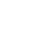 (Lander, Howsare, & Byrne, 2013, p. 197)As an SUD treatment provider, you need to understand the role of homeostasis in family dynamics and help family members develop healthier behaviors and relationships with one another without blaming, lecturing, or judging them.It also is critical that you identify and understand a family’s efforts to maintain homeostasis. The family members’ readiness to change (or lack thereof) may affect family functioning, and family functioning may affect their readiness to change (Bradshaw et al., 2016). Both factors—family readiness to change and functioning—may affect the person with an SUD and his or her willingness to seek recovery.Traditional Gender Roles, SUDs, and Family DynamicsTraditional gender roles are an important factor in understanding family dynamics and SUDs. In U.S. culture, family functions and roles have traditionally differed by gender, such that men were typically the “breadwinners” and primary decision makers for the family, whereas women were caretakers and sources of emotional support. The relationships, roles, and functions in a family are affected bythat family’s view of gender roles in general. For example, in a family that believes women should not work outside the home, a wife having to takea job because of family ﬁnancial strain may becomea major source of stress or shame. Further, it is common for family bonds to differ across gender, with the formation of strong mother–daughter and father–son dyads but, in many cases, comparatively weaker bonds between parents and their children of the opposite gender.Traditional gender roles relate to substance misuse. Strict adherence to stereotypical gender expectations may increase SUD risk in young people. For instance, adolescents with high scores of male-typicality (i.e., behaviors and attitudestypical in men) had a 70-percent higher frequency of intoxication and 79-percent higher frequency of cannabis use than adolescents with the lowest scores of male-typicality (Mahalik, Lombardi, Sims,Coley, & Lynch, 2015). Similarly, men who are more adherent to male-typical behaviors and norms are 256 percent more likely to use alcohol, tobacco, and cannabis as adolescents and 66 percentmore likely to use them as young adults compared with men who are less adherent to male-typical norms (Wilkinson, Fleming, Halpern, Herring, & Harris, 2018).COUNSELOR NOTE: WHAT DOES GENDER HAVE TO DO WITH SUBSTANCE MISUSE?According to McHugh, Votaw, Sugarman, and Greenﬁeld (2018) and Kuhn (2015):Men have a higher risk of early- and late-onset substance use than women. Yet women may progressfrom initiation of substance use to SUDs faster than men, particularly for alcohol, cannabis, and opioids.The prevalence of SUDs is higher for men than for women.The biopsychosocial, functional, and quality of life consequences of SUDs (including problems with family functioning) tend to be more severe in women than in men.Women often face unique barriers to SUD treatment, like childcare burdens and lack of family support.Adolescents’ development of SUDs can differ across genders because of differences in initiation andfrequency of use as well as differences in biology, behavior, and personality characteristics, all of whichcontribute to SUDs. For instance:Differences in cannabis use appear as adolescents age, with boys showing more use than girls.In some research, levels of alcohol use increase more rapidly with age among male adolescents thanamong female adolescents.Nonmedical use of prescription opioids appears more common in female than in male adolescents.By late adolescence, boys tend to exceed girls in frequency and amount of alcohol, tobacco, andcannabis use.SUD-related biological mechanisms, behaviors, and personality traits in adolescents also can differ bygender. This includes factors like sensation seeking (greater in men); inhibitory or self-control abilities (greater in women); history of childhood abuse (greater in female adolescents); presence of depression, anxiety, or bipolar disorders (greater in female adolescents); presence of conduct disorder or attention deﬁcit hyperactivity disorder (greater in male adolescents); and reactivity of the hypothalamic– pituitary–adrenal axis system in puberty (higher reactivity in pubertal female adolescents).For additional discussion about substance misuse and recovery services for women speciﬁcally, see TIP 51, Substance Abuse Treatment: Addressing the Speciﬁc Needs of Women (Substance Abuse and Mental Health Services Administration [SAMHSA], 2009).Research suggests that there are gender-related differences in the dynamics and functioning of families in which substance misuse occurs:Among parents in SUD treatment (Burstein, Stanger, & Dumenci, 2012):Mothers were signiﬁcantly more likely than fathers to identify internalizing, externalizing, and substance use-related behaviors in their adolescent children.Maternal, but not paternal, scores on a measureof psychopathology predicted adolescents’ internalizing problems and substance use.Family functioning and adolescent substance misuse may differ by gender. In their survey of more than 1,000 high school students,Ohannessian, Flannery, Simpson, and Russell (2016) found that:Decreased family functioning (such as low- quality father–adolescent communication) predicted greater alcohol use among girls but had no bearing on boys’ alcohol use.Low level of quality mother–daughtercommunication plus family dissatisfaction predicted alcohol use in girls, but only because of girls’ depressed mood.In boys, lower quality adolescent–mother communication, family cohesion, and family adaptability were linked to greater alcohol andcannabis use (Russell, Simpson, Flannery, & Ohannessian, 2019):The relationship between adolescents’ alcohol use and low levels of family cohesion and adaptability were accounted for by boys’ depression but not girls’ depression.Instead, among girls in the study, there was arelationship between higher depression and lower family functioning but no relationship with substance misuse and family functioning.Gender differences in parent–child dynamics also may inﬂuence substance misuse in familieswith adult children. In one study (Reczek, Thomeer, Kissling, & Liu, 2017), parent–child relationships inﬂuenced adult sons’ but not daughters’ smoking behaviors. For sons only, more contact with mothers was associated with a steeper decrease in smoking over time; lesscontact with mothers, with a steeper increase in smoking over time. Greater support from fathers also was associated with greater smoking in sons (but not daughters) at baseline but a steeper decline over time.Different family members may be at different risk for harmful outcomes of family-related substance misuse. Do not assume that mothers, fathers, sons, daughters, or other family members all experience the same effects. In providing family-based SUD treatment, keep in mind that:A family’s expectations and beliefs about gender roles may inﬂuence dynamics and functioning as well as substance misuse amongfamily members. For instance:A family’s belief that a son’s alcohol misuse is not as serious as a daughter’s and not worth treating because “boys will be boys” may contribute to the son’s continued substance misuse.A wife who believes it is her job to supporther family and “keep the peace” may feel the urge to “cover up” her husband’s opioid use disorder (OUD) rather than confront him about it directly.You may need to address a family’s unhealthy dynamics and dysfunction. One approach is to provide education about the effects of gender-related beliefs and expectations, especially if such beliefs and expectations are worsening a family member’s substance misuse.Because of gender-based differences, female and male members of the family may beneﬁt from different interventions and services toaddress their unique risk factors and needs.Family Types: SUDs and Family DynamicsNot all families develop the same patterns or dynamics in response to SUDs. Families are incredibly diverse, and their presenting problems and concerns are inﬂuenced by many contextual factors and life events. However, there are common threads among families with similar family types and identiﬁed SUDs. Common relational dynamics and issues surrounding SUDs arise when youwork with couples without children, families withadolescents, or blended families. So, too, do different treatment issues emerge based on the age and role of the person who uses substances in the family, whether small children or adolescents are present, and the type of SUD.Using available research and organized according to family type, the following section highlights the effects, dynamics and patterns, and experiences of ﬁve different family types:Couples in which a partner has an SUD.Parents who have SUDs and young or adolescent children.Parents who have SUDs and adult children.Blended families in which a family member has an SUD.Families with adolescents who have SUDs.Descriptions of the ﬁve family types in the following sections reﬂect availability of relevant research. If you provide SUD treatment or recovery support services for other family types, you arestill likely to see some patterns and effects of substance misuse similar to those in the types this TIP does address.Couples in Which a Partner Has an SUD Substance misuse can be toxic to intimate partnerships (i.e., married and nonmarried couples). Relationships often have difﬁcultysustaining when at least one person in the relationship has an SUD. Data from the NESARC (Cranford, 2014) show that rates of marriage dissolution among couples with lifetime AUD are signiﬁcantly higher than in couples without lifetime AUD (48 percent versus 30 percent). A 10-year follow-up on the National Comorbidity Survey (Mojtabai et al., 2017) similarly found that alcohol or drug misuse signiﬁcantly increased the risk of future divorce by 1.62 times.Be aware that one of the most well known factors associated with SUDs in intimate relationships is the occurrence of violence, especially when the person with the substance misuse is male. Pooled data from years 2008 through 2015 of the National Survey on Drug Use and Health (NSDUH) (Harford, Yi, Chen,& Grant, 2018) found that symptoms of SUDswere associated with signiﬁcantly higher rates of self- and other-directed violence. Results from the NESARC-III match these ﬁndings and show anincreased risk of violence among people with AUD, cannabis use disorder, or other drug use disorders (Harford, Chen, Kerridge, & Grant, 2018).Drug use and alcohol misuse are associated with increased intimate partner violence speciﬁcally (Reyes, Foshee, Tharp, Ennett, & Bauer, 2015). For example:The American Society for Addiction Medicine reports that substance misuse occurs in about 40 percent to 60 percent of cases of intimatepartner violence (Soper, 2014).In women who have experienced intimate partner violence, rates of substance misuse are 2 to 6 times higher than in women withoutintimate partner violence, ranging widely from 18 percent to 72 percent (SAMHSA, 2017).Rates of lifetime intimate partner violence among SUD treatment-seeking women vary from 47 percent to 90 percent (SAMHSA, 2017).Just because a person is in an intimate relationship with someone with an SUD does not mean that violence will occur in that relationship. However, intimate partner violence is common in such relationships and leads to negative, unhealthy dynamics. It alsocreates ethical and safety concerns for counselors and clients.Consequences of a partner’s substance misuse may go beyond issues of trauma and physical safety; there also can be ﬁnancial effects (e.g., money spent on drugs rather than rent, medical costs related to treating SUDs or related physical problems) and psychological consequences, which may include:Denial or protection of the person with the substance misuse.Anger.Stress.Anxiety.Hopelessness.Neglected health.Shame.Stigma.Isolation.When substance misuse is present in an intimate relationship, both partners need help. The treatment for eitherpartner will affect both, so SUD treatmentprograms should make both partners feel welcome.Even when people are in recovery and seeking to improve their lives, relationships can suffer. For instance, during early stages of recovery,  partners may (Ast, 2018):Have difﬁculty adjusting to and expressing feelings about their partner’s recovery.Experience loneliness/separation (e.g., physically, upon the person entering residential treatment).Struggle with changes in intimacy and communication with their partner.Feel threatened by their partner forming new and emotionally intimate bonds with others inrecovery (e.g., 12-Step sponsors and attendees) or spending much of their time participatingin recovery activities that do not involve the partner (e.g., attending “90 meetings in 90 days”).Struggle with no longer being the person’s only source of support.Feel that their partner has made recovery, not the relationship, the primary focus and top priority.Feel left out of the recovery process (especially if not invited to participate in services).CLINICAL CASE EXAMPLE: UNDERSTANDING FAMILY CHANGES THAT OCCUR WITH SUBSTANCE MISUSEAs an individual progresses from SUD initiation to maintenance and recovery, the individual’s relationships with family members and partners also will undergo change. It is important for counselors to understand this parallel process. Changes in family relationships and dynamics can affect a person’s substance misuse and recovery effort (either by worsening it or supporting it). It can be helpful to point out to families and couples that a person’s entry into treatment or recovery can lead to improvements in family relationships.Consider the following case example from Robin, a 32-year-old woman who is married to Ron, who has AUD. Robin discusses how her relationship with Ron changed over the course of their 10-year marriage and how these changes seemed to mirror the stages of Ron’s AUD.“Ron and I met at a bar. He was there with friends, and I was there for a bachelorette party. We both had a lot to drink that night, but neither of us minded or thought that was bad. There was no judgment there. We both thought drinking was fun and, frankly, enjoyed getting drunk.“Throughout our relationship, our activities often centered around alcohol use—going out drinking with friends, going on wine tours and tastings, having happy hour after work. It was almost as if drinking brought us closer together. It gave us a shared activity, and we truly enjoyed it.“After we were married for about a year, I noticed a real change in Ron’s drinking. He was drinking more, I think in part because of his promotion at work that resulted in him having a lot more responsibilities and longer working hours. He no longer seemed to drink because it was fun; he seemed to drink because it was the only way he could deal with stress or escape his work life. As a result, he was drinking more heavily and more often. This caused a rift between us. I didn’t want to drink as frequently or as much as he did, and often he would get completely drunk while I remained sober. This meant that I had to be the one to drive us home or to help him into bed or to make sure he got up and went to work the next morning. I started to feel more like his mother than his wife. He constantly complained that I wasn’t ‘fun’ anymore.“Then things really took a turn for the worse. When he drank, Ron would become argumentative and angry. He even shoved a guy in a bar who he thought was staring at me. If we were in the presence of friends or out in public, I’d get so embarrassed by his drunken tantrums and loud voice. At that point, I didn’t wantContinued on next pageContinuedto touch the stuff myself. I started pulling away from Ron, wanting less and less to spend time with him. Because I pulled away, he spent more time with his drinking buddies. I realized that most of our friends and family also were drinkers—and some of them were quite heavy drinkers, like Ron. It was so hard for me to ﬁnd someone who understood and could sympathize with the negative feelings I was having about alcohol.“Just as Ron’s life was falling apart and he did everything he could to hide it at work, I did everything I could to put on a happy face to the world and to make it appear as though we had ‘the perfect’ marriage. But really, it was anything but perfect. Ron lost his job because he kept failing to keep up with his duties because of constantly being hungover. I had to take a second job to help make up for the lost income. I also had to hidehis ﬁring from my parents. The constant lying to them and the rest of our family made me sick to my stomach.“Alcohol played a big role in our problems. Our relationship changed as his alcohol use changed and became more dangerous. At ﬁrst, the drinking was fun, and our relationship was ﬁlled with fun times, playfulness, and laughter. But as he started having problems and drinking more heavily, our relationship became strained.“But on the upside, once Ron decided to pursue recovery, our relationship changed again—this time, for the better. Once he got sober, we reconnected. He opened up to me about his drinking and apologized for all of the ways it hurt me and our marriage. We even started ﬁnding things to do together—things that did not involve drinking, for once! Now, we go on hikes or catch a movie sometimes. I am so grateful that Ron ﬁnding recovery not only helped him heal but helped our relationship heal as well.”A review of quality of life issues affecting partners of people who misuse substances (Birkeland et al., 2018) found that substance misuse was linked to partner reports of low quality of life—even more so when substance misuse was severe. In many studies included in the review, the partner’s quality of life was worse than that of the general population— sometimes as low as that of the partner withthe SUD.The disruption of family life and the stress of being a caregiver not only increase the risk of relapsefor people with SUDs and mental disorders, they also contribute to SUDs and mental disorders among family members. On the other hand, family members (particularly between spouses, intimate partners, or parents and their adolescent or transition-age children) who can provide general support to the recovering person; goal direction; and monitoring of substance use, medication adherence, and early warning signs of relapse can have a positive inﬂuence on recovery by lessening the risk of relapse and reducing hospitalizations, healthcare costs, and family stress.Parents Who Have SUDs and Young or Adolescent ChildrenSubstance misuse among parents with young or adolescent children affects family dynamics, often because substance misuse makes ithard for parents to fulﬁll their childrearing responsibilities. For example, parents with SUDs often have affective dysregulation that can make it hard for their children to develop healthy attachments, form trusting relationships with others, and learn how to regulate their own emotions and behaviors (Lander et al., 2013).Children often develop complex systems of denial to protect themselves against the reality of the parent’s SUD. But denial is harder for children to maintain in a single-parent household in which the parent misuses substances. In such circumstances, children are likely to behave in a manner that is not age-appropriate to compensate for the parental deﬁciency—for example, they may act as surrogate spouses for the parent with the SUD. (For more information, see TIP 51 [SAMHSA, 2009].)SUDs in families may increase the likelihood of child abuse/neglect (Kepple, 2017; Smith, Wilson, & Committee on Substance Use and Prevention, 2016). Per the National Survey of Child and Adolescent Well-Being (Kepple, 2018), past-year SUDs increased occurrence of child physical abuse by 562 percent; emotional abuse by 329 percent; and neglect by 140 percent. Past-year light-to- moderate drinking, heavy drinking, or illicit drug use signiﬁcantly increased chances of physical and emotional abuse and neglect.Substance misuse by parents is itself considered an adverse childhood event (others include domestic violence and child abuse/neglect). Parental substance misuse is associated with signiﬁcantly increased risk in children of later developing an SUD (Finan, Schulz, Gordon, & Ohannessian, 2015; Smith et al., 2016) or an impairment in the ability to cope with stress, which can affect relapse (e.g., among heroin users who were abstinent, as per Gerra et al., 2014).Most data on enduring effects of parental substance misuse on children suggest its effects to be often detrimental (Calhoun, Conner, Miller, & Messina, 2015). Parental substance misuse can have cognitive, behavioral, psychosocial, and emotional consequences for children (Smith et al., 2016), including:Receiving inconsistent parenting.Experiencing disruptions in family routines.Witnessing parent conﬂict.Lacking a sense of security and stability from parents.Being involved with Child Protective Services or other child welfare programs.Living in an unsafe home (e.g., open ﬂames or access to lighters; if crystal methamphetamine is being made at home, possible exposure to toxicchemicals).Living in a dirty or cluttered home.Having household needs go unmet, given lack of money (e.g., not enough food, unpaid utility bills).Living with a relative or unrelated caregiver (e.g., foster parent), especially if child safety is at risk.Being exposed to strangers coming and going in the house (e.g., to purchase, sell, or use drugs), which increases the risk of harm to thechild (e.g., sex trafﬁcking).Witnessing criminal behavior.Becoming separated from the parent because of incarceration.Being exposed to harsh discipline.Having an increased risk of missing school.Having an increased risk of medical illness and hospitalization.Having an increased risk of mental disorders, including co-occurring mental disorders.Incurring permanent neurodevelopmental changes affecting later risk of mental/physical disorders.As with people who were maltreated and believe the abuse was their fault, children of parents with SUDs may feel guilty and responsible for their parents’ substance misuse as well as for ﬁndingCOUNSELOR NOTE: GRANDPARENTS AND YOUTH SUBSTANCE MISUSEU.S. families are diverse and often include cohabitating grandparents. According to U.S. Census Bureau data (2019a), in 2018, about 6.0 million children under age 18 lived in a household in which a grandparent was the householder. That same year, 7.1 million grandparents reported living with grandchildren under age 18 (U.S. Census Bureau, 2019b).What does this type of family structure mean for child/adolescent risk of substance misuse?Children living with grandparents because of parental substance use may have a history of abuse or neglect by their parents. This history increases risk of later substance misuse. In such cases, grandparentswho offer love, support, and stable resources (e.g., housing, food, clothing, education access) may be protective against SUDs, other stressors, and negative outcomes (Lent & Otto, 2018).However, in some research, grandparent-only households are linked to a greater risk of substance misuse. Among almost 80,000 youth in the Florida Department of Juvenile Justice, living in a grandparent-onlyhome was associated with a 28-percent greater risk of 30-day opioid misuse than living in a single-parent home (Shaw, Warren, & Johnson, 2019). This risk was particularly high among youth ages 10 to 15.The relationship between grandparents and grandchildren, and youth substance misuse may be linked to culture.For instance, in American Indian/Alaska Native communities, grandparents often play a central role in childrearing and may be a positive source of communication with grandchildren about culture, family, and the dangers of substance misuse (Myhra, Wieling, & Grant, 2015).Among a small sample of Native American grandparents raising grandchildren, 36 percent ofhouseholds included a child, parent, or grandparent with an SUD (Mignon & Holmes, 2013).In American Indian youth (Martinez, Ayers, Kulis, & Brown, 2015), grandparents’ negative attitudes/beliefs about alcohol/ cigarette use inﬂuenced grandchildren’s choices not to use alcohol more than parents’ attitudes/beliefs.them treatment (Smith et al., 2016). Children whose parents use illicit drugs must cope with knowing their parents’ actions are illegal, and they may be forced to engage in illegal activity on their parents’ behalf.Generally, children with parents who misuse substances are at increased risk for negative consequences, but positive outcomes are possible. In a review of the literature on children of parents with SUDs, Wlodarczyk, Schwarze, Rumpf,Metzner, and Pawils (2017) identify some positive developments, including resiliency and reduced risk of substance misuse. These were especially likely in children who had certain protective factors, such as:Secure attachments to parents.Flexible use of multiple coping strategies.A high degree of parental support.A high degree of family cohesion.Low levels of parent-related stress.High levels of social support for the child.Nonetheless, substance misuse can lead to inappropriate family subsystems and role taking. For instance, in a family in which a mother uses substances, a young child may be expected to take on the role of mother. When a child assumes adult roles and the adult misusing substances plays the role of a child, the boundariesessential to family functioning are blurred. The developmentally inappropriate role taken on by children robs them of a childhood, unless healthy, supportive adults intervene.The spouse of a person misusing substances is likely to protect the children and assume parenting duties that are not fulﬁlled by the parent misusing substances. If both parents misuse alcohol oruse illicit drugs, the effect on children worsens. Extended family members may have to providecare as well as ﬁnancial and psychological support. Grandparents frequently assume a primary caregiving role. Friends and neighbors also may be involved in caring for the young children. In cultures with a community approach to family care, neighbors may step in to provide whatever careis needed.Because of its potential effects on recovery and relapse, another factor in family life you should assess for is the need to care for dependent others, such as children. Losing custody of a child, whether formally (i.e., removal from the home by child welfare or other legal authorities) or informally (e.g., sending the child to live witha relative), is associated with an increased risk of maternal substance misuse (Harp & Oser, 2018). Fear of loss of custody can be a barrier to a mother accessing SUD services. This has implications for the safety and well-being of her child and also affects the family unit. Loss of custody among women who misuse substances is more likely when those mothers face socioeconomic stressors (e.g., unstable housing, unemployment, low education level), have a history of childhood trauma, or have co-occurring mental disorders (Canﬁeld, Radcliffe, Marlow, Boreham, & Gilchrist, 2017). Other research has associated caregiving for a child or an ill family member with increased odds of remaining abstinent from alcohol or reducing drinking (Jessup et al., 2014).Parents Who Have SUDs and Adult ChildrenParental SUDs can negatively affect both young children and grown children. Compared with research on young children affected by parental SUDs, comparatively less research has examined the effects in adulthood. And much of the available literature concerns adult children of parents with AUD, so less is known about adult children of parents with OUD or cannabis use disorder, for instance.Adult children of people with SUDs are at risk for negative biopsychosocial outcomes, and they may:Feel stigmatized, especially when parental substance misuse is severe (Haverﬁeld & Theiss, 2016).Hesitate to disclose parents’ SUDs to others for fear of rejection (Haverﬁeld & Theiss, 2016).Have more negative life events (Drapkin, Eddie, Bufﬁngton, & McCrady, 2015).Have an increased mortality rate. One study looked at data from the National Health Interview Survey Alcohol Supplement-LinkedMortality File (Rogers, Lawrence, & Montez, 2016). Compared with people who did not grow up in a household with problem alcohol use:People who lived with a mother with problem drinking had a 23-percent higher risk of death.People who lived with a father with problemdrinking had a 14-percent higher risk of death.People who lived with both parents withproblem drinking had a 39-percent higher risk of death.Have increased risk of SUDs (Eddie, Epstein, & Cohn, 2015), major depressive disorder(Klostermann et al., 2011; Marmorstein, Iacono, & McGue, 2012; Yoon, Westermeyer, Kuskowski, & Nesheim, 2013), and persistent depressive disorder (Thapa, Selya, & Jonk, 2017).Be at increased risk for suicide attempt (Alonzo, Thompson, Stohl, & Hasin, 2014).A study of personality features and functioning among adult children of parents with AUD identiﬁed ﬁve personality types that commonly occur in this population (Hinrichs, Deﬁfe, & Westen, 2011):Inhibited adult children, who may feel anxious, depressed, and guilty about their parents’ SUDs. They may behave passively and may be at anincreased risk for generalized anxiety disorder.High-functioning adults, who are emotionally healthy, responsible, and empathic.Adults with externalizing features, such as alcohol misuse and psychopathology.Emotionally dysregulated adults, who may have a history of childhood abuse or otherwisetraumatic childhood environment and are especially at risk for depression or bipolar disorder.Reactive/somaticizing adults may react to stress via physical symptoms and be anxious, angry, and controlling.Having grown up in traumatic, unstable environments, adult children of parents who misuse substances may feel angry with, resentful of, or otherwise negatively toward their parent with an SUD (Haverﬁeld & Theiss, 2016). Difﬁculties in establishing trusting, healthy relationships  as  a child or adolescent may carry over into adulthood. Similarly, problems with affective regulation that arose during childhood may remain later in life (Haverﬁeld & Theiss, 2016). Other emotional and behavioral features and patterns that may appear in these individuals include anxiety, dysfunctional intimate relationships, low self-esteem and insecurity, antisocial behaviors (e.g., aggression), problems communicating with others, and ignoring one’s own needs to care for others (Haverﬁeld & Theiss, 2016).Unhealthy family patterns that emerge when a parent of a young child has an SUD also may occur in families in which the children are grown. For instance, adult children may engage in “enabling” behaviors to try to maintainhomeostasis. Their families often experience chaos and unpredictability. See Exhibit 2.4 for more discussion of family roles and dynamics that can occur among adult children of parents with SUDs (as well as among young children and spouses of people with SUDs).Blended Families in Which a Family Member Has an SUDThe Census Bureau estimates that, in 2018, about 2.4 million U.S. households included stepchildren under 18 years of age (U.S. Census Bureau, 2019c). Blended families, in which a nonbiological parent lives in the household (typically because one or both spouses have had children from a previous relationship),face their own challenges apart from intact nuclear families. For instance (Papernow, 2018):One or both of the people in the couple have a child from a previous relationship, so the couple has not had time to experience being a couplealone, without children.The “architecture” of the family is often different from traditional nuclear families, where both parents are living and are residing in the samehousehold.Blended families come in many forms and can join together because of separation, divorce, death, or a combination thereof. Thepartners may not necessarily be married or be a heterosexual couple.You are likely to observe unique dynamics in blended families, which may worsen or intensify in the presence of substance misuse. These dynamics also may increase the chances of substance misuse by family members. Common blended family dynamics and struggles include (Papernow, 2018):Stepparents and stepchildren feeling like “outsiders,” especially in relationship to the nonbiological parent/child. This can result infamily members feeling anxious, lonely, or rejected.Children struggling with the loss of a biological parent, loyalty to a biological parent, or both. Children may worry that bonding closely with astepparent is “betraying” their biological parent. This worry may be stronger in adolescents and girls versus young children (under age 9) and boys.Divisions between stepparents, especially related to parenting tasks like discipline. This can create conﬂict between couples andconfusion among children.Attempts by couples to build their own family culture while respecting and honoring biologicalfamily members not living in the home. The desire to quickly “blend” the new family together may be strong, but doing so too quickly or forcefully can be stressful for children.Struggling with the fact that biological family members living outside the home are also part of the blended family and need to be included.Substance misuse in blended families can lead to additional strain that can weaken family bonds and cause unhealthy patterns of behavior.EXHIBIT 2.4. Family Roles When a Parent Has an SUDWhen a parent misuses substances, it is common for children to take on certain roles within the family. These roles are determined in part by the child’s personality and innate features and are designed to help the family maintain homeostasis, or balance. Although these roles are often discussed in literature describing spouses and young children of parents with SUDs, they apply to adult children as well. As a counselor, you should be aware of whether family members (spouses and young or adult children especially) are falling into these roles and how that might be  affecting  any  unhealthy  family dynamics.Sources: Vernig (2011); Wegscheider-Cruse (1989).Furthermore, the challenges of being a blended family may increase the chances of family members misusing substances. Indeed, children in blended families appear to have higher rates of substance use (such as tobacco and cannabis use) than children in traditional intact families (van Eeden- Mooreﬁeld & Pasley, 2013).By helping blended families build strong, supportive relationships with one another, you play a critical role in addressing or preventing families’ substance misuse. Consider the following:High relationship quality with the residential biological parent predicts a lower likelihood of nonmedical use of prescription drugs byemerging adults (Ward, Dennis, & Limb, 2018). The authors suggest that closeness may help protect against stress and strain common in blended families.Having a close bond with a stepparent living in the home also can protect againstsubstance misuse in children. Per Amato, King, and Thorsen (2016), adolescents with weak or moderately strong ties to their resident parents (the parents with whom the adolescent lives, regardless of biological relation) were more likely to report tobacco use, cannabis use, and binge drinking than adolescents with strong ties to their resident parents (but no ties to their nonresident parent).Families With Adolescents Who Have SUDsSubstance misuse among adolescents continues to be a serious condition that affects cognitive and affective growth, school and work relationships, and all family members. In the 2019 NSDUH (Center for Behavioral Health Statistics and Quality, 2020), an estimated 4.9 percent of adolescents ages 12 to 17 engaged in past-month binge use of alcohol (ﬁve or more drinks on one occasion for males and four or more for females), and approximately 0.8 percent took part in heavy alcohol use (at least ﬁve binge episodes in the previous month). Additionally, in the same survey, about 8.7 percent of adolescents ages 12 to 17 were currently using illicit drugs.Like adults, adolescents who misuse substances are at an increased risk for many negative individual and societal consequences (Gutierrez & Sher, 2015; Welsh et al., 2017). These include:Co-occurring mental disorders (e.g., anxiety, depressive, conduct, and bipolar disorders).Sexual activity at an early age.High-risk sexual behavior.Car accidents.Medical visits/hospitalizations.School dropout.Continued substance misuse into adulthood.Risk of suicide (especially when substance misuse co-occurs with mental disorders).Family functioning, including parent–child bonds and communication, is connected to adolescent substance misuse in many ways. In a systematic literature review (Hummel, Shelton, Heron, Moore, & van den Bree, 2013), family  factors  associated with adolescent substance initiation and misuse included:Poor family functioning.Low levels of mother–child warmth.High levels of mother–child hostility.Low parental monitoring.Harsh maternal parenting practices.Other family factors that appear to increase risk of adolescent substance misuse are (Ali, Dean, & Hedden 2016; Barﬁeld-Cottledge, 2015; Cordova et al., 2014; Gutierrez & Sher, 2015; Kim-Spoonet al., 2019; Kuntsche & Kuntsche, 2016; Lee et al., 2018):Parental substance misuse.Parental mental disorder.Parental co-occurring mental disorders and SUDs (especially among mothers).A lack of rules, or failure to enforce rules, about underage substance use.Lower quality parent–child communication.Household chaos.High family risk-taking behaviors (e.g., criminal behaviors, substance misuse).Socioeconomic strain.Low parental education level.Low levels of parental support.Low levels of family attachment.Parental substance misuse is especially problematic for adolescents, as it models unhealthy behavior and can lead to a dangerous combination of physical and emotional problems for the youth. If a responsible adult offerscalm, consistent, rational, and ﬁrm responses to adolescent substance misuse, the effect onadolescent learning is positive. However, if a parent who misuses substances attempts to address an adolescent’s substance misuse, the hypocrisywill be obvious to the adolescent, and the result is likely to be negative. In some instances, a parent with an SUD may form an alliance with an adolescent who is misusing substances to keep secrets from the parent who does not misuse substances. Sometimes in families with multigenerational patterns of substance misuse, extended family members may feel that theadolescent is just conforming to the family history.Adolescent substance misuse can affect families in the following ways (Smith & Estefan, 2014):Common family reactions include confusion, fear, shame, anger, and guilt.Parent conﬂict may arise or, if already present, worsen in response to feelings of blame and disagreements over how to handle the child’ssubstance misuse. When parents differ in their conﬂict and communication styles (e.g., avoidant versus direct), this can further increase tension.Families often feel isolated, alone, and unsure of what to do or where to turn for help.In some families, a family member with an SUD is considered a family “secret” that should be kept well hidden from others. In these cases,the silence is a form of protection, and talking about “the secret” may be seen by other family members as an act of betrayal against the family as a whole.Because mothers are typically the primary caregivers, it is not unusual for mothers to feel guilty, blame themselves, and question whetherthey did something to “cause” their child’s SUD.When an adolescent misuses alcohol or uses illicit drugs, siblings may ﬁnd their needs and concerns ignored or minimized while their parents reactto constant crises involving the adolescent who misuses substances. Neglected siblings and peers may look after themselves in ways that are not age appropriate. They also may feel that theonly way to get attention is to act out. Do not miss opportunities to include siblings in family- based treatment, because siblings often are asinﬂuential as parents. (See also the counselor note “How Does One’s Substance Misuse Affect One’s Siblings?”)COUNSELOR NOTE: HOW DOES ONE’S SUBSTANCE MISUSE AFFECT ONE’S SIBLINGS?In “The Forgotten Ones: Siblings of Substance Abusers,” Smith-Genthôs, Logue, Low, and Hendrick (2017,p. 130) asked siblings of people who misuse substances about problematic experiences and difﬁculties they endured. Not surprisingly, many of the siblings reported being exposed to substances at earlier ages than people without siblings who misused substances. Siblings’ comments about their struggles included the following:“My brother began abusing alcohol when he was 18. It completely changed who he was under the inﬂuence. He became a mean and angry person and it affected my whole family drastically.”“I have had a problem being close with my mom as we used to be because E— has taken up all of her attention because of his addiction. The reason this problem is important is because my mom was like mybest friend; now I feel like we are not that close anymore. Having E— constantly needing her attention has hindered my relationship with my mom and I have yet to get it back to the way it used to be.”“Because of his substance abuse and the things he did while he was on drugs, he broke my parents’ hearts, almost ruined their marriage, and made my family lose the majority of our savings.”“Having two brothers that are both drug addicts and alcoholics makes me sad. I never had siblings like other people did. I never had brothers I could count on because they were more interested in gettinghigh. I gave up on trying to be there for them.”“One of the main problems I have experienced as a result of her abuse is anxiety. I feel anxious and often overwhelmed because I want to help her and know that she needs help, but don’t know how.”Where Do We Go From Here?Families are all unique in their structure, functions, and needs. But families in which SUDs occuroften share common features that contribute to substance misuse and can make recovery difﬁcult. As a counselor, once you identify the dynamics and patterns in a family dealing with substance misuse, what should you do next? How can you help them improve dynamics and patterns that are unhealthyand enhance ones that are supportive of recovery? Chapter 3 answers these questions by exploring the latest evidence-based family counseling approaches for couples and families affected by SUDs. It includes not only a summary of recent research but also practical guidance to support you in implementing and assessing the effectiveness of family-based interventions and services.SUBSTANCEEFFECTS ON THE FAMILYAlcoholProblems with communicationHigh levels of conﬂictHigh risk of chaos and disorganization (e.g., inconsistent parenting practices)Breakdown of family rituals, rules, and boundariesHigh potential for emotional, physical, or sexual abuse, or a combination thereofEfforts by family members to “cover up” for the family member with alcohol misuseOpioidsHigh potential for illegal activities (e.g., buying illicit opioids, like heroin; diverting prescription opioid medications)Increased risks of chaos and unpredictabilityGreater risk of contracting an infectious disease, such as HIV/AIDS and hepatitis, which can affect family members’ roles and responsibilities (e.g.,parenting children, caring for dependent others, working to earn a livable income, fulﬁlling school-related duties)Increased risk of engaging in sex work to support the cost of opioids, which can affect the family member’s health, roles, and responsibilitiesHigh potential for SUDsCocaineHigh potential for illegal activities (e.g., buying or selling cocaine)Increased risk of stealing from family, work, or others to purchase cocaine (which, in certain forms, can be high cost)Increased chances of legal problemsHigh potential for SUDsROLEDESCRIPTIONThe EnablerProtects the individual from experiencing the negative effects of substance misuseMay deal with negative effects of the relative’s substance misuse to protect the personMay spend little time on his or her own needs in caring for the person with an SUDThe Family HeroOften is the role taken by the older childIs focused on being responsible for and taking care of the individual with an SUDMay feel overwhelmed and as though the entire family is relying on him or herThe Lost ChildHas needs/wants that are overlooked by the rest of the family (e.g., achievements unrecognized)May exist in his or her “own world,” separate from the familyMay feel lonely and sad and have few close relationshipsThe MascotTakes on the role of distracting the family from the person’s SUD, often through humor, charm, or becoming “the life of the party”Often wants to avoid conﬂict, which, as an adult, may result in difﬁculties dealing with problems and establishing healthy relationshipsMay not be taken seriously by others in the family (e.g., low expectations)The ScapegoatDraws attention away from the family member with an SUD by getting into trouble or engaging in other maladaptive behavior patternsMay be likely to engage in substance misuse or spend time with friends who doMay be at risk for future legal, educational, and vocational problems